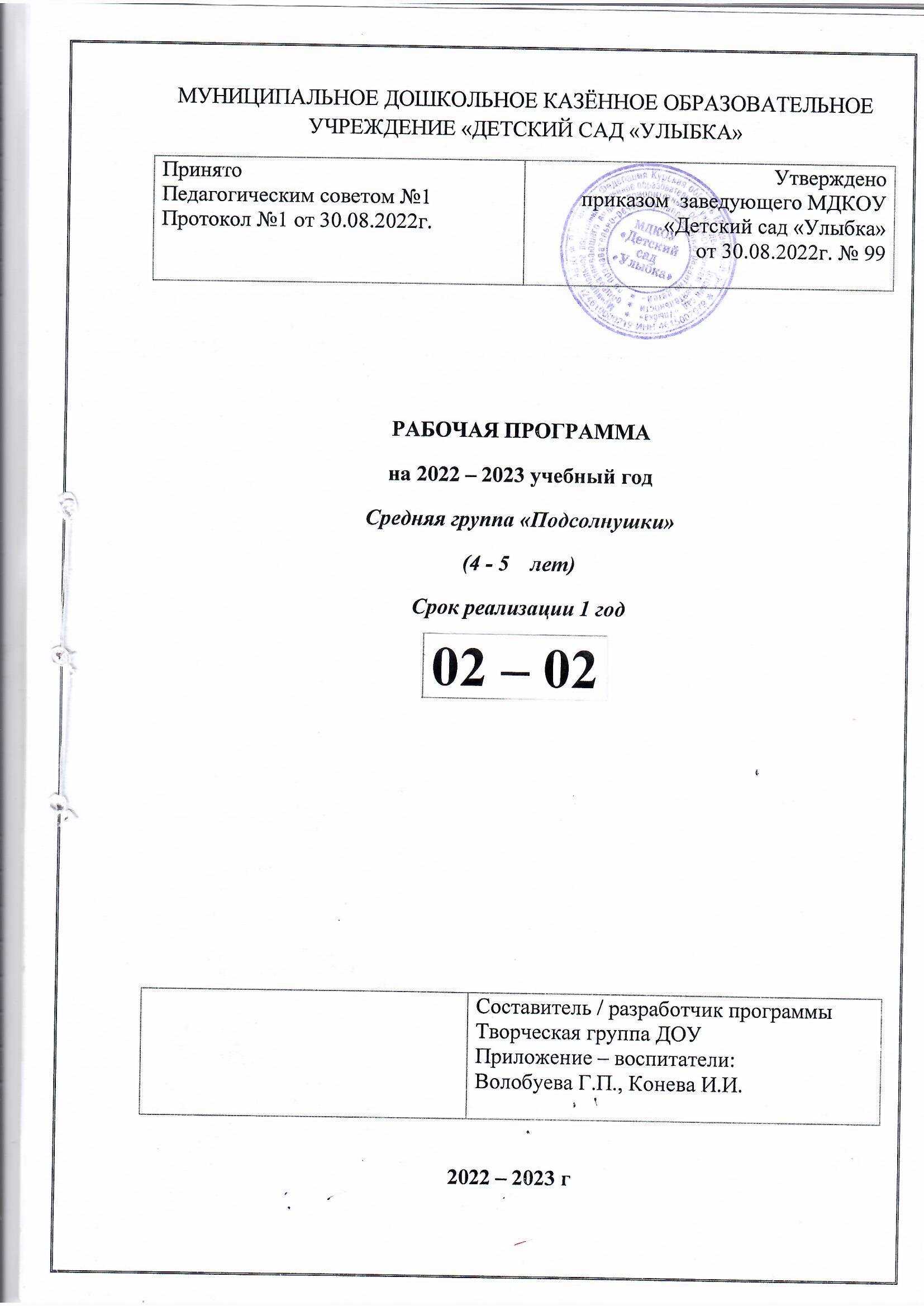 СОДЕРЖАНИЕ  ПРОГРАММЫ1. ЦЕЛЕВОЙ РАЗДЕЛ (обязательной и формируемой части)1.1. Нормативные документы1.2. Пояснительная записка1.3. Цели, задачи реализации Программы 	-обязательной;	- формируемой1.4. Принципы и подходы в организации образовательного процесса1.5. Значимые характеристики (возрастные особенности)1.6. Планируемые результаты освоения Программы.2. СОДЕРЖАТЕЛЬНЫЙ РАЗДЕЛ (обязательной и формируемой части)2.1. Образовательная деятельность в соответствии с направлениями развития ребенка в пяти образовательных областях.2.1.1. Образовательная область "Социально-коммуникативное развитие"2.1.2.Образовательная область "Познавательное развитие"2.1.3. Образовательная область "Речевое развитие"2.1.4. Образовательная область "Художественно-эстетическое развитие2.1.5. Образовательная область "Физическое развитие"2.2. Формы, методы и средства реализации рабочей программы2.3. Нравственно – патриотическое воспитание (развитие чувства патриотизма и гражданственности)2.4. Работа с одаренными детьми.2.5. Гендерный подход2.6. Коррекционно-развивающая работа с детьми с ограниченными возможностями здоровья.2.7. Особенности образовательной деятельности разных видов и культурных практик. Основные направления работы группы.2.8. Способы и направления поддержки детской инициативы.3. ОРГАНИЗАЦИОННЫЙ РАЗДЕЛ (условия реализации программы)3.1. Распорядок и режим дня: - на холодный период, на теплый период;- режим двигательной активности;- перечень организованной образовательной деятельности в течение недели;- содержание педагогической работы в течение дня 3.2. Особенности традиционных событий, праздников, мероприятий в группе.3.3. Особенности взаимодействия с семьями воспитанников.3.4. Особенности организации развивающей предметно – пространственной среды и материально-техническое оснащение.4.ПРИЛОЖЕНИЕ4.1. Комплексно – тематическое планирование4.2. Календарно – тематическое планирование.4.3. Перспективный план работы с родителями.ЦЕЛЕВОЙ РАЗДЕЛ1.1. Нормативные документы.Данная программа разработана в соответствии со следующими нормативными документами:Конвенция ООН о правах ребенкаКонституция Российской ФедерацииФедеральный закон от 29 декабря 2012 года № 273 -ФЗ "Об образовании в Российской Федерации"Федеральный государственный образовательный стандарт дошкольного образования (ФГОС ставит главным индивидуальный подход к ребенку и игру, где происходит сохранение самоценности дошкольного детства и где сохраняется сама природа дошкольника.) Ведущими видами деятельности стали:  игровая, коммуникативная, двигательная, познавательно-исследовательская, продуктивная и др."Порядок организации и осуществления образовательной деятельности" (утвержден приказом № 1014 от 30 августа, регистрация в Минюсте 26 сентября 2013)Типовое положение о ДОУУстав ДОУСанПиН 2.4.1.3049-13 Санитарно-эпидемиологические требования к устройству, содержанию и организации работы в дошкольных организациях.Постановление Главного государственного санитарного врача РФ  от 28 сентября 2020 года № 28 «Об утверждении санитарных правил» СП 2.4.3648-20. «Санитарно-эпидемиологические требования к организациям воспитания и обучения, отдыха и оздоровления детей и молодежи»;Стандартизация дошкольного образования не предусматривает предъявления жестких требований к детям дошкольного возраста, не рассматривает их в жестких "стандартных" рамках.Специфика дошкольного возраста такова, что достижения детей дошкольного возраста определяется не суммой конкретных знаний, умений и навыков, а совокупностью личностных качеств, в том числе обеспечивающих психологическую готовность ребенка к школе.1.2. Пояснительная запискаРабочая программа предназначена для детей 4-5 лет (средняя группа) и рассчитана на 36 недель, что соответствует перспективному планированию по инновационной программе дошкольного образования «От рождения до школы» под ред. Н.Е. Вераксы, Т.С. Комаровой, Э.М.Дорофеевой). В рабочей программе определены виды интеграции образовательных областей и целевые ориентиры дошкольного образования, обеспечивает разностороннее развитие детей в возрасте от 4-5 лет с учетом их возрастных и индивидуальных особенностей по основным направлениям.Рабочая программа охватывает следующие образовательные области: социально - коммуникативное развитие (направления – труд, безопасность, социализация, коммуникация);познавательное развитие (направления – познание, окружающий мир, математическое развитие);речевое развитие (направления - развитие речи, чтение художественной литературы, коммуникация);художественно-эстетическое развитие (направления -  музыка, изобразительное искусство);физическое развитие (направления – здоровье, физическое развитие);Рабочая программа состоит из двух частей:Обязательная часть, которая включает: организацию режима пребывания детей 4-5 лет в ДОУ;модель образовательного процесса с использованием разнообразных форм и с учетом времени года и возрастных психофизиологических возможностей детей, взаимосвязи планируемых занятий с повседневной жизнью детей в детском саду; закаливающие мероприятия; физкультурно-оздоровительные мероприятия; содержание психолого-педагогической работы по освоению образовательных областей в средней группе; планируемые результаты освоения детьми общеобразовательной программы; мониторинг достижения детьми планируемых результатов освоения программы.Часть, формируемая участниками образовательного процесса, в которой используются парциальные программы и методические рекомендации по приоритетному направлению деятельности учреждения и дополнительного образования.Цели парциальных программ.          «Мы живём в России» (гражданско – патриотическое воспитание дошкольников.Зеленова Н.Г, Осипова Л.Е.Цель Программы – воспитание гуманной, духовно – нравственной личности, достойных будущих граждан России, патриотов своего отечества.Программа предназначена для работы с детьми в средней, старшей и подготовительной группах детского сада. Результатом освоения данной программы является обеспечение социально – воспитательного эффекта: воспитание будущего поколения, обладающего духовно – нравственными ценностями, гражданско – патриотическими чувствами, уважающими культурное, историческое прошлое России.«Основы безопасности детей дошкольного возраста»  Авдеева Н.Н, Князева О.Л,  Стёркина Р.Б.Цель Программы – сформировать у ребенка навыки разумного поведения, научить адекватно вести себя в опасных ситуациях дома и на улице, в городском транспорте, при общении с незнакомыми людьми, взаимодействии с пожароопасными и другими предметами, животными и ядовитыми растениями; способствовать становлению основ экологической культуры, приобщению к здоровому образу жизни.Программа содержит 6 разделов, содержание которых отражает изменения в жизни современного общества: 1. Ребенок и другие люди 2. Ребенок и природа 3. Ребенок дома 4. Здоровье ребенка 5. Эмоциональное благополучие ребенка 6. Ребенок на улицах города.            «Добро пожаловать в экологию» Воронкевич О.А.Цель программы: воспитывать с первых лет жизни гуманную, социально-активную, творческую личность, способную понимать и любить окружающий мир, природу и бережно относиться к ним. Программа направлена на формирование целостного взгляда на природу и место человека в ней, экологической грамотности и безопасного поведения человека. Она обеспечивает преемственность в экологическом образовании дошкольников с начальной школой по предметам «Окружающий мир» и «Природоведение»1.3. Цели, задачи реализации программы.Целью рабочей программы является создание благоприятных условий для полноценного проживания ребенком дошкольного детства, формирование основ базовой культуры личности, всестороннее развитие психических и физических качеств в соответствии с возрастными и индивидуальными особенностями, подготовка к жизни в современном обществе, к обучению в школе, обеспечение безопасности жизнедеятельности дошкольника. Эти цели реализуются в процессе разнообразных видов детской деятельности: игровой, коммуникативной, трудовой, познавательно-исследовательской, продуктивной, музыкально-художественной, чтения.Для достижения целей программы (обязательная часть) первостепенное значение имеют:забота о здоровье, эмоциональном благополучии и своевременном всестороннем развитии каждого ребенка;создание в группах атмосферы гуманного и доброжелательного отношения ко всем воспитанникам, что позволит растить их общительными, добрыми, любознательными, инициативными, стремящимися к самостоятельности и творчеству;максимальное использование разнообразных видов детской деятельности; их интеграция в целях повышения эффективности образовательного процесса;творческая организация (креативность) воспитательно-образовательного процесса;вариативность использования образовательного материала, позволяющая развивать творчество в соответствии с интересами и наклонностями каждого ребенка;уважительное отношение к результатам детского творчества;единство подходов к воспитанию детей в условиях ДОУ и семьи;Задачи (формируемая часть):Духовно – нравственное и патриотическое  развитие дошкольника осуществляется в неразрывной связи с эстетическими и познавательными задачами:создание условий, для активного приобщения детей к социальной действительности, повышения личностной значимости для них того, что происходит вокруг;осуществление деятельного подхода в приобщении детей к истории, культуре, природе родного края, т.е. выбор самими детьми той деятельности, в которой, они хотели бы отобразить свои чувства, представления об увиденном и услышанном (творческая игра, составление рассказов, изготовление поделок,  сочинение загадок, аппликация, лепка, рисование)	Развитие творчества и эстетическое развитие дошкольников осуществляется посредством выполнения следующих задач:постижение художественного образа произведений изобразительного искусства путем последовательного изучения произведения, мастера, эпохи;открытие в художественном образе произведения искусства духовного мира его творца;построение целостной картины отечественной художественной культуры, ее стилевой, тематической и духовно-нравственной уникальности; развитие в процессе художественной деятельности способности к сочувствию, пониманию, сопереживанию; формирование доброжелательного психологического климата, психологической безопасности путем снятия статусных и возрастных различий детей и взрослых, создания безоценочных взаимоотношений;воспитание навыков и любви к совместной деятельности детей и родителей.Развитие мыслительных способностей, познавательных интересов, целенаправленности и устойчивости внимания осуществляется посредством последовательного выполнения игровых действий, основанных на анализе, сравнении и обобщении.1.4. Принципы и подходы в организации образовательного процессаПринципы (обязательная часть):Принцип развивающего образования, целью которого является развитие ребенка; Принцип научной обоснованности и практической применимости (содержание Программы соответствует основным положениям возрастной психологии и дошкольной педагогики и, как показывает опыт, может быть успешно реализована в массовой практике дошкольного образования); Принцип полноты, необходимости и достаточности Принцип единство воспитательных, развивающих и обучающих целей и задач; Принцип интеграции образовательных областей Принцип комплексно - тематического построения образовательного процесса;Принцип решения программных образовательных задач в совместной деятельности взрослого и детей и самостоятельной деятельности дошкольников Принцип возрастной  адекватности  Принцип учета региональных особенностейПринцип соблюдения преемственности между всеми возрастными дошкольными группами и между детским садом и начальной школой.Основными принципами, на которых строится организация воспитательно-образовательного процесса в ДОУ, являются(формируемая часть):Принцип создания духовно-нравственной образовательной среды.
Создание такой среды обеспечивает воспитание бережного и созидательного отношения к культурному наследию своей Родины, поселка, заботливого отношения к своему детскому саду, старшим и младшим, чувства сопереживания и поддержки друг друга. Принцип социального партнерства, сотрудничества и созидательного творчества.Реализуя этот принцип, с одной стороны, использует воспитательные и образовательные ресурсы социума для воспитания и обучения подрастающего поколения, а с другой стороны – способствует культурному, образовательному и нравственному обогащению своих партнеров. При этом важно включить всех участников педагогического процесса и партнеров ДОУ в процесс совместного творческого поиска средств улучшения окружающей жизни, жизни поселка и самих себя.Принцип многообразия и вариативности.Обусловлен существенной зависимостью деятельности  сельского ДОУ от конкретных условий, которые определяют в значительной мере построение педагогического процесса. Он означает определение  ДОУ, коллективом, ребенком, педагогом своего собственного образовательного пути, маршрута развития и совершенствования.Принцип мотивационного обеспечения и стимулирования.
Это означает, что, с одной стороны, необходимо учитывать мотивы, ценностные ориентации каждого участника педагогического процесса, субъекта деятельности, а с другой – создать систему средств, обеспечивающих развитие мотивационной сферы детей, а также педагогов и родителей в соответствии с их возможностями и условиями реальной действительности.Принцип природосообразности предполагает учет индивидуальных физических и психических особенностей ребенка, его самодеятельность (направленность на развитие творческой активности), задачи образования реализуются в определенных природных, климатических, географических условиях, оказывающих существенное влияние на организацию и результативность воспитания и обучения ребенка;Принцип индивидуализации опирается на то, что позиция ребенка, входящего в мир и осваивающего его как новое для себя пространство, изначально творческая. Ребенок, наблюдая за взрослым, подражая ему, учится у него, но при этом выбирает то, чему ему хочется подражать и учиться. Таким образом, ребенок не является «прямым наследником» (то есть продолжателем чьей-то деятельности, преемником образцов, которые нужно сохранять и целостно воспроизводить), а творцом, то есть тем, кто может сам что-то создать. Освобождаясь от подражания, творец не свободен от познания, созидания, самовыражения, самостоятельной деятельности. Значимые характеристики воспитанников средней группыВозрастные особенности 4-5 летВ игровой деятельности детей среднего дошкольного возраста появляются ролевые взаимодействия. Они указывают на то, что дошкольники начинают отделять себя от принятой роли. В процессе игры роли могут меняться. Игровые действия начинают выполняться не ради них самих, а ради смысла игры. Происходит разделение игровых и реальных взаимодействий детей.Значительное развитие получает изобразительная деятельность. Рисунок становится предметным и детализированным. Графическое изображение человека характеризуется наличием туловища, глаз, рта, носа, волос, иногда одежды и ее деталей. Совершенствуется техническая сторона изобразительной деятельности. Дети могут рисовать основные геометрические фигуры, вырезать ножницами, наклеивать изображения на бумагу и т. д.Усложняется конструирование. Постройки могут включать 5–6 деталей. Формируются навыки конструирования по собственному замыслу, а также планирование последовательности действий. Двигательная сфера ребенка характеризуется позитивными изменениями мелкой и крупной моторики. Развиваются ловкость, координация движений. Дети в этом возрасте лучше, чем младшие дошкольники, удерживают равновесие, перешагивают через небольшие преграды. Усложняются игры с мячом. К концу среднего дошкольного возраста восприятие детей становится более развитым. Они оказываются способными назвать форму, на которую похож тот или иной предмет. Могут вычленять в сложных объектах простые формы и из простых форм воссоздавать сложные объекты. Дети способны упорядочить группы предметов по сенсорному признаку — величине, цвету; выделить такие параметры, как высота, длина и ширина. Совершенствуется ориентация в пространстве.Возрастает объем памяти. Дети запоминают до 7–8 названий предметов. Начинает складываться произвольное запоминание: дети способны принять задачу на запоминание, помнят поручения взрослых, могут выучить небольшое стихотворение и т. д. Начинает развиваться образное мышление. Дети способны использовать простые схематизированные изображения для решения несложных задач. Дошкольники могут строить по схеме, решать лабиринтные задачи. Развивается предвосхищение. На основе пространственного расположения объектов дети могут сказать, что произойдет в результате их взаимодействия. Однако при этом им трудно встать на позицию другого наблюдателя и во внутреннем плане совершить мысленное преобразование образа.Для детей этого возраста особенно характерны известные феномены Ж. Пиаже: сохранение количества, объема и величины. Например, если им предъявить три черных кружка из бумаги и семь белых кружков из бумаги и спросить: «Каких кружков больше — черных или белых?», большинство ответят, что белых больше. Но если спросить: «Каких  больше — белых или бумажных?», ответ будет таким же — больше белых. Продолжает развиваться воображение. Формируются такие его особенности, как оригинальность и произвольность. Дети могут самостоятельно придумать небольшую сказку на заданную тему. Увеличивается устойчивость внимания. Ребенку оказывается доступной сосредоточенная деятельность в течение 15–20 минут. Он способен удерживать в памяти при выполнении каких-либо действий несложное условие. В среднем дошкольном возрасте улучшается произношение звуков и дикция. Речь становится предметом активности детей. Они удачно имитируют голоса животных, интонационно выделяют речь тех или иных персонажей. Интерес вызывают ритмическая структура речи, рифмы. Развивается грамматическая сторона речи. Дошкольники занимаются словотворчеством на основе грамматических правил. Речь детей при взаимодействии друг с другом носит ситуативный характер, а при общении с взрослым становится вне ситуативной.Изменяется содержание общения ребенка и взрослого. Оно выходит за пределы конкретной ситуации, в которой оказывается ребенок. Ведущим становится познавательный мотив. Информация, которую ребенок получает в процессе общения, может быть сложной и трудной для понимания, но она вызывает у него интерес. У детей формируется потребность в уважении со стороны взрослого, для них оказывается чрезвычайно важной его похвала. Это приводит к их повышенной обидчивости на замечания. Повышенная обидчивость представляет собой возрастной феномен. Взаимоотношения со сверстниками характеризуются избирательностью, которая выражается в предпочтении одних детей другим. Появляются постоянные партнеры по играм. В группах начинают выделяться лидеры. Появляются конкурентность, соревновательность. Последняя важна для сравнения себя с другим, что ведет к развитию образа Я ребенка, его детализации.Основные достижения возраста связаны с развитием игровой деятельности; появлением ролевых и реальных взаимодействий; с развитием изобразительной деятельности; конструированием по замыслу, планированием; совершенствованием восприятия, развитием образного мышления и воображения, эгоцентричностью познавательной позиции; развитием памяти, внимания, речи, познавательной мотивации; формированием потребности в уважении со стороны взрослого, появлением обидчивости, конкурентности, соревновательности со сверстниками; дальнейшим развитием образа Я ребенка, его детализацией.1.5. Планируемые результаты освоения ПрограммыЦелевые ориентиры на данном возрастном этапе (обязательная часть):Целевые ориентирыСпецифика дошкольного детства (гибкость, пластичность развития ребенка, высокий разброс вариантов его развития, его непосредственность и непроизвольность) не позволяет требовать от ребенка дошкольного возраста достижения конкретных образовательных результатов и обусловливает необходимость определения результатов освоения образовательной программы в виде целевых ориентиров. Целевые ориентиры дошкольного образования, представленные в ФГОС ДО, следует рассматривать как социально- нормативные возрастные характеристики возможных достижений ребенка. Это ориентир для педагогов и родителей, обозначающий направленность воспитательной деятельности взрослых.Целевые ориентиры, обозначенные в ФГОС ДО, являются общими для всего образовательного пространства Российской Федерации, однако каждая из примерных программ имеет свои отличительные особенности, свои приоритеты, целевые ориентиры, которые не противоречат ФГОС ДО, но могут углублять и дополнять его требования. Таким образом, целевые ориентиры программы «От рождения до школы» базируются на ФГОС ДО и целях и задачах, обозначенных в пояснительной записке к программе «От рождения до школы», и в той части, которая совпадает со Стандартами, даются по тексту ФГОС.       В программе «От рождения до школы», так же как и в Стандарте, целевые ориентиры даются для детей раннего возраста (на этапе перехода к дошкольному возрасту) и для старшего дошкольного возраста (на этапе завершения дошкольного образования). Система оценки результатов освоения программыВ соответствии с ФГОС ДО, целевые ориентиры не подлежат непосредственной оценке, в том числе в виде педагогической диагностики (мониторинга), и не являются основанием для их формального сравнения с реальными достижениями детей. Они не являются основой объективной оценки соответствия установленным требованиям образовательной деятельности и подготовки детей. Освоение Программы не сопровождается проведением промежуточных аттестаций и итоговой аттестации воспитанников. Как следует из ФГОС ДО, целевые ориентиры не могут служить непосредственным основанием при решении управленческих задач, включая:• аттестацию педагогических кадров;• оценку качества образования;• оценку как итогового, так и промежуточного уровня развития детей, в том числе в рамках мониторинга (в том числе в форме тестирования, с использованием методов, основанных на наблюдении, или иных методов измерения результативности детей);• оценку выполнения муниципального (государственного) задания посредством их включения в показатели качества выполнения задания;• распределение стимулирующего фонда оплаты труда работников Организации.Однако педагог в ходе своей работы должен выстраивать индивидуальную траекторию развития каждого ребенка. Для этого педагогу необходим инструментарий оценки своей работы, который позволит ему оптимальным образом выстраивать взаимодействие с детьми. В представленной системе оценки результатов освоения Программы отражены современные тенденции, связанные с изменением понимания оценки качества дошкольного образования. В первую очередь, речь идет о постепенном смещении акцента с объективного (тестового) подхода в сторону аутентичной оценки. Уходя своими корнями в традиции стандартизированного теста, обследования в рамках объективного подхода были направлены на определение у детей различий (часто недостатков) в ходе решения специальных задач. Эти тесты позволяют сравнить полученные результаты с нормой, предоставляя тем самым информацию о развитии каждого ребенка в сравнении со сверстниками. Поэтому подобные тесты широко используются для выявления детей, которые попадают в группу педагогического риска. Основным недостатком такого подхода является то, что искусственные задания часто весьма далеки от повседневной жизни детей, поэтому они не могут в полной мере отразить реальные возможности дошкольников. Тестовый подход не учитывает особенностей социального окружения детей, и прогнозы, которые строятся на его результатах, весьма условны. В основе аутентичной оценки лежат следующие принципы. Во-первых, она строится в основном на анализе реального поведения ребенка, а не на результате выполнения специальных заданий. Информация фиксируется посредством прямого наблюдения за поведением ребенка. Результаты наблюдения педагог получает в естественной среде (в игровых ситуациях, в ходе режимных моментов, на занятиях), а не в надуманных ситуациях, которые используются в обычных тестах, имеющих слабое отношение к реальной жизни дошкольников. Во-вторых, если тесты проводят специально обученные профессионалы (психологи, медицинские работники и др.), то аутентичные оценки могут давать взрослые, которые проводят с ребенком много времени, хорошо знают его поведение. В этом случае опыт педагога сложно переоценить. В-третьих, аутентичная оценка максимально структурирована. И наконец, если в случае тестовой оценки родители далеко не всегда понимают смысл полученных данных, а потому нередко выражают негативное отношение к тестированию детей, то в случае аутентичной оценки ответы им понятны. Родители могут стать партнерами педагога при поиске ответа на тот или иной вопрос. Педагогическая диагностикаРеализация программы «От рождения до школы» предполагает оценку индивидуального развития детей. Такая оценка производится педагогическим работником в рамках педагогической диагностики (оценки индивидуального развития детей дошкольного возраста, связанной с оценкой эффективности педагогических действий и лежащей в основе их дальнейшего планирования).Педагогическая диагностика проводится в ходе наблюдений за активностью детей в спонтанной и специально организованной деятельности. Инструментарий для педагогической диагностики — карты наблюдений детского развития, позволяющие фиксировать индивидуальную динамику и перспективы развития каждого ребенка в ходе:• коммуникации со сверстниками и взрослыми (как меняются способы установления и поддержания контакта, принятия совместных решений, разрешения конфликтов, лидерства и пр.);• игровой деятельности; • познавательной деятельности (как идет развитие детских способностей, познавательной активности);• проектной деятельности (как идет развитие детской инициативности, ответственности и автономии, как развивается умение планировать и организовывать свою деятельность);• художественной деятельности;• физического развития.Результаты педагогической диагностики могут использоваться исключительно для решения следующих образовательных задач:1)  индивидуализации образования (в том числе поддержки ребенка, построения его образовательной траектории или профессиональной коррекции особенностей его развития);2)  оптимизации работы с группой детей.В ходе образовательной деятельности педагоги должны создавать диагностические ситуации, чтобы оценить индивидуальную динамику детей и скорректировать свои действия. Карты наблюдений детского развития с рекомендациями по выстраиванию индивидуальной траектории развития каждого ребенка по всем возрастным группам готовятся к печати в издательстве «Мозаика-Синтез».         2. СОДЕРЖАТЕЛЬНЫЙ РАЗДЕЛ.Рабочая программа состоит из:1.Обязательной части, составляет 60%, реализация инновационной программы  дошкольного образования "От рождения до школы" под редакцией Н.Е.Вераксы, Т.С.Комаровой, Э.М.Дорофеевой.2. Вариативная часть формируемая участниками образовательного процесса, составляет 40%, реализация парциальных программ (перечислены в целевом разделе).2.1. Образовательная деятельность в соответствии с направлениями развития детей в пяти образовательных областях.Содержание психолого-педагогической работы с детьми средней группы выполняется по образовательным областям (модулям):2.1.1. Социально-коммуникативное развитие;2.1.2. Познавательное развитие;2.1.3.Речевое развитие;2.1.4. Художественно-эстетическое развитие;2.1.5. Физическое развитие.Ориентировано на разностороннее развитие дошкольников с учетом их возрастных и индивидуальных особенностей. Решение программных образовательных задач предусматривается не только в рамках непосредственно образовательной деятельности, но и в ходе режимных моментов - как в совместной деятельности взрослого и детей, так и в самостоятельной деятельности дошкольников.2.1.1.  ОБРАЗОВАТЕЛЬНАЯ ОБЛАСТЬ "СОЦИАЛЬНО-КОММУНИКАТИВНОЕ РАЗВИТИЕ"Социально-коммуникативное развитие направлено на формирование первичных ценностных представлений, воспитание способности к общению (коммуникативные способности); целенаправленности и саморегуляции (регуляторные способности), формирование социальных представлений, умений и навыков (развитие игровой деятельности, навыков самообслуживания, приобщение к труду, формирование основ безопасности). Основные цели и задачи1.1 Формирование первичных ценностных представлений Образ Я. Продолжать формировать образ Я. Формировать представления о росте и развитии ребенка, его прошлом, настоящем и будущем («я  был маленьким, я  расту, я  буду взрослым»). Формировать первичные представления о школе (я пойду в школу, в школе интересно, я буду хорошо учиться, я много узнаю). Продолжать формировать традиционные гендерные представления. Закреплять умение называть свое имя, фамилию, возраст, пол. Воспитывать в ребенке самоуважение, чувство собственного достоинства, уверенность в себе, в том, его любят, что он хороший. Избегать публичной оценки неблаговидного поступка ребенка, замечания делать очень тактично, так как дети пятого года жизни обидчивы. Чаще хвалить детей, отмечать, что хорошего они сделали, чем порадовали и удивили окружающих.Нравственное воспитание. Способствовать формированию личностного отношения ребенка к соблюдению (и  нарушению) моральных норм: взаимопомощь, сочувствие обиженному и несогласие с действиями обидчика; одобрения действий того, кто поступил справедливо, уступил по просьбе сверстника, поделился игрушками и пр. Воспитывать скромность, отзывчивость, желание быть добрым и справедливым. Учить испытывать чувство стыда за неблаговидный поступок; учить искренне извиняться перед сверстником за причиненную обиду. Патриотическое воспитание. Воспитывать уважительное отношение и чувство принадлежности к своей семье, любовь и уважение к родителям. Дать детям представление о том, что такое семья (это все, кто живет вместе с ребенком), дать детям первоначальные представления о родственных отношениях (сын, мама, папа, дочь и т.д.). Интересоваться тем, какие обязанности есть у ребенка по дому (убирать игрушки, помогать накрывать на стол и т.п.). Учить детей знать и называть своих ближайших родственников. Продолжать воспитывать любовь к  родному краю; знакомить с названиями улиц, на которых живут дети, рассказывать о самых красивых местах родного города (поселка), его достопримечательностях. Воспитывать любовь и уважение к нашей Родине — России. Воспитывать уважение к государственным символам, дать детям доступные их пониманию представления о государственных праздниках. Рассказывать о Российской армии, о воинах, которые охраняют нашу Родину. Знакомить с некоторыми родами войск (морской флот, ракетные войска и т.п.). 1.2. Развитие коммуникативных способностейРазвитие общения, готовности к сотрудничеству. Учить детей содержательно и доброжелательно общаться со сверстниками, подсказы- вать, как можно порадовать друга, поздравить его, как спокойно высказать свое недовольство его поступком, как извиниться. Учить коллективным играм, правилам добрых взаимоотношений (как играть, чтобы всем было интересно и никому не было обидно), развивать умение считаться с интересами товарищей, поступать в соответствии с правилами и общим игровым замыслом. Поощрять детей к совместному выполнению проектов, поручений, формировать умение договариваться (с помощью воспитателя) о распределении коллективной работы, заботиться о своевременном завершении совместного задания. Поддерживать проявление детской инициативы, помогать реализовать ее, способствовать пониманию значения результатов своего труда для других.Формирование детско-взрослого сообщества. Развивать чувство принадлежности к сообществу детей и взрослых в детском саду. Знакомить с традициями детского сада. Закреплять представления ребенка о себе как о члене коллектива, развивать чувство общности с другими детьми, привлекать детей к обсуждению и созданию символики и традиций группы, детского сада.Воспитывать дружеские взаимоотношения между детьми, обращать внимание детей на то, чем хорош каждый из воспитанников группы (так как в этом возрасте отношение детей друг к другу во многом определяется мнением воспитателя). Формировать у детей положительное отношение к детскому саду. Продолжать знакомить детей с детским садом и его сотрудниками. Совершенствовать умение свободно ориентироваться в помещениях детского сада. Учить замечать изменения в оформлении группы и зала, участка детского сада, обсуждать с детьми предполагаемые изменения (перестановки мебели, покупка игрушек, оформление группы и пр.), привлекать их для посильного участия в оформлении и украшении группы, чтобы детям было уютно и хорошо, чтобы они воспринимали детский сад как свой общий дом и чувствовали себя там хозяевами. 1.3. Развитие регуляторных способностейОсвоение общепринятых правил и норм. Способствовать освоению детьми общепринятых правил и норм поведения. Расширять представления о правилах поведения в общественных местах. Формировать навыки культурного поведения в общественном транспорте.Продолжать формировать у детей основы культуры поведения и вежливого общения; напоминать о необходимости здороваться, прощаться, называть работников дошкольного учреждения по имени и отчеству, не вмешиваться в разговор взрослых, вежливо выражать свою просьбу, благодарить за оказанную услугу. Развитие целенаправленности, саморегуляции. Формировать первичные представления детей об их правах (на игру, доброжелательное отношение, новые знания и др.) и обязанностях в группе детского сада, дома, на улице (самостоятельно есть, одеваться, убирать игрушки и др.). Интересоваться тем, какие обязанности по дому есть у ребенка (убирать игрушки, помогать накрывать на стол и т.п.). Закреплять навыки бережного отношения к вещам, учить использовать их по назначению, ставить на место. Закреплять навыки самообслуживания и навыки правильного поведения, связанные с самообслуживанием. 1.4. Формирование социальных представлений, умений и навыков Развитие игровой деятельности. Развивать интерес к сюжетно-ролевым играм, игровые умения. Расширять область самостоятельных действий детей в выборе роли, разработке и осуществлении замысла, использовании атрибутов; развивать социальные отношения играющих за счет осмысления профессиональной деятельности взрослых. Развивать умение детей объединяться в сюжетной игре, распределять роли (мать, отец, дети), выполнять игровые действия в соответствии с выбранной ролью и общим сценарием. Продолжать работу по развитию и обогащению сюжетов игр, используя косвенные методы руководства, подводить детей к самостоятельному созданию игровых замыслов. Учить подбирать предметы и атрибуты для игры. В совместных с воспитателем играх, содержащих 2–3 роли, совершенствовать умение детей объединяться в игре, распределять роли (мать, отец, дети), выполнять игровые действия, поступать в  соответствии с правилами и общим игровым замыслом. Развитие навыков самообслуживания. Продолжать развивать навыки самообслуживания. Совершенствовать умение самостоятельно одеваться, раздеваться. Приучать аккуратно складывать и вешать одежду, с помощью взрослого приводить ее в порядок (чистить, просушивать). Воспитывать стремление быть аккуратным, опрятным. Формировать умение самостоятельно заправлять кровать.Приучать самостоятельно готовить свое рабочее место и убирать его после окончания занятий рисованием, лепкой, аппликацией (мыть баночки, кисти, протирать стол и т.д.), прибираться после игр с  песком и водой. Приобщение к труду. Продолжать приобщать детей к доступной трудовой деятельности, воспитывать положительное отношение к  труду, желание трудиться. Формировать ответственное отношение к  порученному заданию (умение и желание доводить дело до конца, стремление сделать его хорошо). Приучать детей самостоятельно поддерживать порядок в групповой комнате и на участке детского сада: убирать на место строительный материал, игрушки, помогать воспитателю (выполнять его поручения), приводить в порядок (очищать, просушивать, относить в отведенное место) используемое ими в трудовой деятельности оборудование. Учить детей самостоятельно выполнять обязанности дежурных по столовой: аккуратно расставлять хлебницы, чашки с блюдцами, тарелки, салфетницы, раскладывать столовые приборы (ложки, вилки, ножи). Поддерживать инициативу детей при выполнении посильной работы (ухаживать за комнатными растениями, поливать их, расчищать снег, подкармливать зимующих птиц и пр.). Продолжать воспитывать ценностное отношение к собственному труду, труду других людей. Знакомить детей с профессиями близких людей, подчеркивать значимость их труда. Формировать интерес к профессиям родителей. Формирование основ безопасности. Формировать элементарные навыки безопасного поведения в природе. Знакомить с безопасными способами взаимодействия с животными и растениями (без разрешения взрослых не рвать растения, не трогать и не кормить животных и  пр.); с  правилами поведения в природе (не отходить от взрослых, без разрешения взрослых не подходить к  водоемам, не пить из ручья, не купаться и пр.). Дать представления о съедобных, несъедобных и ядовитых растениях и грибах. Продолжать формировать навыки безопасного поведения на дорогах: продолжать знакомить с понятиями «улица», «дорога», «перекресток»; знакомить со знаками дорожного движения «Пешеходный переход», «Остановка общественного транспорта»; закреплять знание значения сигналов светофора. Продолжать знакомить детей с элементарными правилами поведения на улице, с правилами перехода через дорогу. Подводить детей к осознанному соблюдению правил дорожного движения. Закреплять знания правил дорожного движения в сюжетно-ролевых играх.Формировать элементарные навыки безопасности собственной жизнедеятельности: знакомить с правилами безопасного поведения во время игр, использования игрового оборудования; с правилами поведения с незнакомыми людьми. Закреплять у детей знание своего имени, фамилии, возраста, имен родителей, формировать представления о правилах поведения в сложных ситуациях (потерялся, ушибся, проголодался и пр.). Рассказать детям о причинах возникновения пожаров и о работе пожарных.Планируемые промежуточные результаты освоения Программы- Соблюдает правила поведения в детском саду.- Соблюдает элементарные правила взаимодействия с растениями и животными.- Знаком с назначением, работой и правилами пользования бытовыми приборами, электроприборами.- Имеет представления о правилах дорожного движения.Литература:- Правила дорожного движения для детей 3- 7 лет (В помощь педагогу)- Г.Д.Беляевскова, Е.А.Мартынова, О.Н.Сирченко,Э.Г.Шамаева.- Т.А.Шорыгина «Беседы о правилах пожарной безопасности».2.1.2. ОБРАЗОВАТЕЛЬНАЯ ОБЛАСТЬ "ПОЗНАВАТЕЛЬНОЕ РАЗВИТИЕ"Познавательное развитие предполагает развитие познавательных интересов, любознательности и познавательной мотивации, интереса к учебной деятельности и желания учиться; формирование познавательных действий, развитие воображения, внимания, памяти, наблюдательности, умения анализировать, устанавливать причинно-следственные связи, формулировать выводы; формирование первичных представлений об окружающем мире, формирование элементарных естественно -научных представлений. Основные цели и задачи2.1. Развитие познавательно-исследовательской деятельностиСенсорное развитие. Продолжать работу по сенсорному развитию в разных видах деятельности. Обогащать сенсорный опыт, знакомя детей с  широким кругом предметов и  объектов, с  новыми способами их обследования. Закреплять полученные ранее навыки обследования предметов и объектов. Совершенствовать восприятие детей путем активного использования всех органов чувств (осязание, зрение, слух, вкус, обоняние). Обогащать чувственный опыт и  умение фиксировать полученные впечатления в речи. Продолжать знакомить с геометрическими фигурами (круг, треугольник, квадрат, прямоугольник, овал), с цветами (красный, синий, зеленый, желтый, оранжевый, фиолетовый, белый, серый).Развивать осязание. Знакомить с различными материалами на ощупь, путем прикосновения, поглаживания (характеризуя ощущения: гладкое, холодное, пушистое, жесткое, колючее и др.). Формировать образные представления на основе развития образного восприятия в процессе различных видов деятельности. Развивать умение использовать эталоны как общепринятые свойства и качества предметов (цвет, форма, размер, вес и т.п.); подбирать предметы по 1–2 качествам (цвет, размер, материал и т.п.). Развитие познавательных действий. Продолжать знакомить детей с  обобщенными способами исследования разных объектов с  помощью сенсорных эталонов (цвет, форма, величина и др.), помогать осваивать перцептивные действия (соотнесение с эталоном, сериация, моделирование). Формировать умение получать сведения о новом объекте в процессе его практического исследования. Развивать умение решать задачу, выполняя ряд последовательных действий в соответствии с предлагаемым алгоритмом. Помогать детям понимать и использовать в познавательно-исследовательской деятельности планы, схемы, модели, предложенные взрослым. Поощрять детей к составлению и использованию своих планов, схем, моделей. Проектная деятельность. Развивать первичные навыки в проектноисследовательской деятельности, оказывать помощь в  оформлении ее результатов и создании условий для их презентации сверстникам. Привлекать родителей к участию в проектно-исследовательской деятельности детей. Дидактические игры. Учить детей играм, направленным на  закрепление представлений о  свойствах предметов, совершенствуя умение сравнивать предметы по внешним признакам, группировать; составлять целое из частей (кубики, мозаика, пазлы). Совершенствовать тактильные, слуховые, вкусовые ощущения детей («Определи на ощупь (по вкусу, по звучанию)»). Развивать наблюдательность и внимание («Что изменилось?», «У кого колечко?»). Помогать детям осваивать простейшие настольно-печатные игры (домино, лото, парные карточки и др.), при наличии возможности, обучать детей игре в шашки и шахматы. 2.2 Формирование элементарных математических представленийКоличество, счет. Дать детям представление о  том, что множество («много») может состоять из разных по качеству элементов: предметов разного цвета, размера, формы; учить сравнивать части множества, определяя их равенство или неравенство на основе составления пар предметов (не  прибегая к  счету). Вводить в  речь детей выражения: «Здесь много кружков, одни — красного цвета, а другие — синего; красных кружков больше, чем синих, а синих меньше, чем красных» или «красных и синих кружков поровну». Учить считать до  5 (на  основе наглядности), пользуясь правильными приемами счета: называть числительные по порядку; соотносить каждое числительное только с  одним предметом пересчитываемой группы; относить последнее числительное ко  всем пересчитанным предметам, например: «Один, два, три — всего три кружка». Сравнивать две группы предметов, именуемые числами 1–2, 2–2, 2–3, 3–3, 3–4, 4–4, 4–5, 5–5. Формировать представления о  порядковом счете, учить правильно пользоваться количественными и порядковыми числительными, отвечать на вопросы «Сколько?», «Который по счету?», «На котором месте?». Формировать представление о  равенстве и  неравенстве групп на основе счета: «Здесь один, два зайчика, а здесь одна, две, три елочки. Елочек больше, чем зайчиков; 3 больше, чем 2, а 2 меньше, чем 3». Учить уравнивать неравные группы двумя способами, добавляя к меньшей группе один (недостающий) предмет или убирая из большей группы один (лишний) предмет («К 2 зайчикам добавили 1 зайчика, стало 3 зайчика и елочек тоже 3. Елочек и зайчиков поровну — 3 и 3» или: «Елочек больше (3), а зайчиков меньше (2). Убрали 1 елочку, их стало тоже 2. Елочек и зайчиков стало поровну: 2 и 2»). Отсчитывать предметы из  большего количества; выкладывать, приносить определенное количество предметов в соответствии с образцом или заданным числом в пределах 5 (отсчитай 4 петушка, принеси 3 зайчика). На  основе счета устанавливать равенство (неравенство) групп предметов в ситуациях, когда предметы в группах расположены на разном расстоянии друг от друга, когда они отличаются по размерам, по форме расположения в пространстве. Величина. Совершенствовать умение сравнивать два предмета по  величине (длине, ширине, высоте), а также учить сравнивать два предмета по толщине путем непосредственного наложения или приложения их друг к другу; отражать результаты сравнения в речи, используя прилагательные (длиннее — короче, шире — уже, выше — ниже, толще — тоньше или равные (одинаковые) по длине, ширине, высоте, толщине). Учить сравнивать предметы по двум признакам величины (красная лента длиннее и шире зеленой, желтый шарфик короче и уже синего). Устанавливать размерные отношения между 3–5 предметами разной длины (ширины, высоты), толщины, располагать их в  определенной последовательности — в  порядке убывания или нарастания величины. Вводить в активную речь детей понятия, обозначающие размерные отношения предметов («эта (красная) башенка — самая высокая, эта (оранжевая) — пониже, эта (розовая) — еще ниже, а эта (желтая) — самая низкая» и т.д.). Форма. Развивать представление детей о  геометрических фигурах: круге, квадрате, треугольнике, а  также шаре, кубе. Учить выделять особые признаки фигур с  помощью зрительного и  осязательнодвигательного анализаторов (наличие или отсутствие углов, устойчивость, подвижность и др.). Познакомить детей с прямоугольником, сравнивая его с кругом, квадратом, треугольником. Учить различать и называть прямоугольник, его элементы: углы и стороны. Формировать представление о  том, что фигуры могут быть разных размеров: большой — маленький куб (шар, круг, квадрат, треугольник, прямоугольник). Учить соотносить форму предметов с известными геометрическими фигурами: тарелка — круг, платок — квадрат, мяч — шар, окно, дверь — прямоугольник и др. Ориентировка в пространстве. Развивать умения определять пространственные направления от  себя, двигаться в  заданном направлении (вперед — назад, направо — налево, вверх — вниз); обозначать словами положение предметов по отношению к себе (передо мной стол, справа от меня дверь, слева — окно, сзади на полках — игрушки). Познакомить с пространственными отношениями: далеко — близко, высоко — низко. Ориентировка во  времени. Расширять представления детей о  частях суток, их характерных особенностях, последовательности (утро  — день  — вечер  — ночь). Объяснить значение слов: «вчера», «сегодня», «завтра». 2.3. Ознакомление с окружающим миромПредметное окружение. Продолжать знакомить детей с миром предметов, необходимых для разных видов деятельности: труда, рисования, игры и т. д. Уточнять и активизировать в их речи названия и назначение предметов ближайшего окружения. Создавать условия, необходимые для того, чтобы дети пятого года жизни могли «шагнуть» за пределы уже освоенного окружения 200 и начать интересоваться «всем на свете». Рассказывать об объектах, заинтересовавших детей при рассматривании картин, рисунков в  книгах, а также в телепередачах и т.п. Способствовать зарождению проектов и образовательных событий на темы, интересующие детей. Продолжать знакомить детей с признаками предметов, учить определять их цвет, форму, величину, вес. Рассказывать о материалах, из которых сделаны предметы (глина, бумага, ткань, металл, резина, пластмасса, стекло, фарфор), об их свойствах и качествах. Объяснять целесообразность изготовления предмета из определенного материала (корпус машин — из металла, шины — из резины и т.п.). Побуждать детей устанавливать связь между назначением и строением, назначением и материалом. Учить устанавливать причинно-следственные связи между предметом и его пользой (кресло удобнее для отдыха, чем стул и т.д.). Поощрять попытки детей узнавать, как и где сделана та или иная вещь. Вызывать интерес к истории создания предмета (прошлому и настоящему). Расширять знания детей о транспорте. Дать представление о первичной классификации: транспорт водный, воздушный, наземный. Расширять представления об общественном транспорте (автобус, поезд, самолет, теплоход и т.д.); о специальном транспорте (полицейская машина, пожарная машина, скорая помощь), знакомить с особенностями их внешнего вида и назначения. Природное окружение. Развивать интерес детей к миру природы, к природным явлениям; поощрять любознательность и инициативу. Формировать представления о  простейших взаимосвязях в  живой и  неживой природе. Создавать условия для организации детского экспериментирования с природным материалом. Поощрять инициативу детей в исследовании объектов и явлений природы. Учить устанавливать связи между предметами и явлениями, делать простейшие обобщения. Обращать внимание на красоту природы, учить отражать полученные впечатления в речи и продуктивных видах деятельности. Неживая природа. Расширять представления детей о многообразии погодных явлений (дождь, гроза, ветер, гром, молния, радуга, снег, град и  пр.). Познакомить с некоторыми необычными природными явлениями, которые дети в  своей жизни еще не видели (землетрясение, цунами, северное сияние). Учить детей определять состояние погоды (холодно, тепло, жарко, солнечно, облачно, идет дождь, дует ветер), учить одеваться по погоде. Помогать детям отмечать состояние погоды в календаре наблюдений.Способствовать развитию наблюдательности, любознательности, помогать устанавливать простейшие связи (похолодало — исчезли бабочки, жуки). Закреплять представления о сезонных изменениях в  природе. Формировать у детей первичные представления о многообразии природно-климатических условий Земли: кто живет, что растет, какой климат в средней полосе (лес, тайга, степь), в холодных областях (арктика, антарктика), в жарких странах. Мир растений. Расширять представления детей о растениях. Дать представление о том, что растения — живые существа (для их роста и развития необходимы земля, вода, тепло, свет). Формировать начальные представления о приспособленности растений к среде обитания и временам года. Расширять представления о классификации растений и грибов: фрукты, овощи, ягоды (лесные — садовые), цветы (садовые и луговые), кусты и деревья (садовые и лесные), грибы (съедобные — несъедобные). Учить различать и называть некоторые растения по их частям и характерным признакам (стволу, листьям, плодам). Приобщать к сезонным наблюдениям. Мир животных. Расширять представления детей о животном мире, о  классификации животного мира: животные, птицы, рыбы, земноводные (лягушка), пресмыкающиеся или рептилии (ящерицы, черепахи, змеи, крокодилы), насекомые. Рассказать о доисторических (вымерших) животных: динозавры, мамонты. Формировать умение группировать животных по разным признакам: животные — дикие и домашние; птицы — домашние, лесные, городские; рыбы — речные, морские, озерные; насекомые  — летающие, ползающие. Расширять представления о домашних животных и их детенышах (особенности поведения, передвижения; что едят; какую пользу приносят людям). Знакомить с трудом людей по уходу за домашними животными. Расширять представления о жизни диких животных в природных условиях: как они передвигаются и спасаются от врагов, чем питаются, как приспосабливаются к жизни в зимних условиях. Экологическое воспитание. Продолжать воспитывать любовь к природе и бережное отношение к ней (беречь растения, подкармливать зимующих птиц, сохранять чистоту на участке детского сада, не засорять природу и т.п.). Продолжать формировать у детей умение взаимодействовать с окружающим миром, гуманное отношение к людям и природе. Ознакомление с  социальным миром. Формировать первичные представления о сферах человеческой деятельности; дать элементарные представления о  жизни и  особенностях труда в  городе и  в  сельской местности (с опорой на опыт детей). Продолжать знакомить с различными профессиями (шофер, почтальон, продавец, врач и т.д.); расширять и обогащать представления о трудовых действиях, орудиях труда, результатах труда. Учить интересоваться работой родителей (где и кем работают). Продолжать знакомить с культурными явлениями (театром, цирком, зоопарком, вернисажем), их атрибутами, связанными с ними профессиями, правилами поведения.2.4. Ребенок и окружающий мир (предметное и природное окружение)Часть,  формируемая  участниками образовательных отношений строится на основе программы О.А.Воронкович- Программа  «Добро пожаловать в экологию»»  для детей 3-7 лет .- Санкт -Питербург 2015 Цель: воспитывать с первых лет жизни гуманную, социально-активную, творческую личность, способную понимать и любить окружающий мир, природу и бережно относиться к ним. Программа направлена на формирование целостного взгляда на природу и место человека в ней, экологической грамотности и безопасного поведения человека. Она обеспечивает преемственность в экологическом образовании дошкольников с начальной школой по предметам «Окружающий мир» и «Природоведение»Задачи:Сформировать у детей представление о себе как о представителе человеческого рода.Сформировать у детей представлений о людях, живущих на Земле, об их чувствах, поступках, правах и обязанностях, о разнообразной деятельности людей.На основе познания развивать творческую, свободную личность, обладающую чувством собственного достоинства и уважением к людям.Развитие общения и взаимодействия ребенка со взрослыми и сверстниками.Становление самостоятельности, целенаправленности и саморегуляции собственных действий.Формирование уважительного отношения и чувства принадлежности к своей семье и к сообществу детей и взрослых в ДОУ.Формирование позитивных установок к различным видам труда и творчества.Формирование основ безопасного поведения в быту, социуме, природе.Формирование готовности к совместной деятельности со сверстниками.Формы организации образовательной деятельности	1. Познавательные эвристические беседы.	2. Чтение художественной литературы.	3. Экспериментирование и опыты.	4. Музыка.	5. Игры (сюжетно-ролевые, драматизации, подвижные)	6. Наблюдения.	7. Индивидуальные беседы.	8. Обучение в повседневных бытовых ситуациях.Предметное окружение- Продолжать знакомить детей с предметами ближайшего окружения (игрушки, предметы домашнего обихода, виды транспорта), их функциями и назначением.- Побуждать вычленять некоторые особенности предметов домашнего обихода (части, размеры, форму, цвет), устанавливать связи между строением и функцией. Понимать, что отсутствие какой-то части нарушает предмет, возможность его использования.- Расширять представления детей о свойствах (прочность, твердость, мягкость) материала (дерево, бумага, ткань, глина). - Способствовать овладению способами обследования предметов, включая простейшие опыты (тонет — не тонет, рвется — не рвется). - Учить группировать (чайная, столовая, кухонная посуда) и классифицировать (посуда — одежда) хорошо знакомые предметы. - Обогащать знания о том, что одни предметы сделаны руками человека (посуда, мебель и т. п.), другие созданы природой (камень, шишки). - Формировать понимание того, что человек создает предметы, необходимые для его жизни и жизни других людей (мебель, одежда, обувь, посуда, игрушки и т. д.).Сезонные наблюденияОсень.- Учить замечать изменения в природе: становится холоднее, идут дожди, люди надевают теплые вещи, листья начинают изменять окраску и опадать, птицы улетают в теплые края. - Расширять представления о том, что осенью собирают урожай овощей и фруктов. - Учить различать по внешнему виду, вкусу, форме наиболее распространенные овощи и фрукты и называть их.Зима.- Расширять представления о характерных особенностях зимней природы (холодно, идет снег; люди надевают зимнюю одежду). - Организовывать наблюдения за птицами, прилетающими на участок, подкармливать их. - Учить замечать красоту зимней природы: деревья в снежном уборе, пушистый снег, прозрачные льдинки и т.д.; участвовать в катании с горки на санках, лепке поделок из снега, украшении снежных построек. Весна.- Продолжать знакомить с характерными особенностями весенней природы: ярче светит солнце, снег начинает таять, становится рыхлым, выросла трава, распустились листья на деревьях, появляются бабочки и майские жуки. -  Расширять представления детей о простейших связях в природе: стало пригревать солнышко — потеплело — появилась травка, запели птицы, люди заменили теплую одежду на облегченную.- Показать, как сажают крупные семена цветочных растений и овощей на грядкиЛето.-  Расширять представления о летних изменениях в природе: жарко, яркое солнце, цветут растения, люди купаются, летают бабочки, появляются птенцы в гнездах. - Дать элементарные знания о садовых и огородных растениях. - Закреплять знания о том, что летом созревают многие фрукты, овощи и ягодПланируемые промежуточные результаты освоения Программы-Называет разные предметы, которые окружают его в помещениях, на участке, на улице, знает их название.- Различает и называет некоторые растения ближайшего окружения- Называет и различает, фрукты от овощей.- Называет птиц, часто прилетающих на участок.- Называет связь в природе стало пригревать солнышко — потеплело — появилась травка, запели птицы, люди заменили теплую одежду на облегченную.Литература- Помораева И.А., Позина В.А. Формирование элементарных математических представлений: Средняя группа .- М.:МОЗАИКА-СИНТЕЗ, 2015.- 64 с. - Соломенникова О.А. Ознакомление с миром природы в детском саду: Средняя  группа .- М.:МОЗАИКА-СИНТЕЗ, 2015.- 62 с. - Дыбина О.В. Ознакомление с предметным и социальным окружением. Средняя группа .- М.:МОЗАИКА-СИТЕЗ, 2015.-80 с.2.1.3 ОБРАЗОВАТЕЛЬНАЯ ОБЛАСТЬ "РЕЧЕВОЕ РАЗВИТИЕ"Речевое развитие направлено на совершенствование всех сторон речи, развитие звуковой и интонационной культуры речи, фонематического слуха, формирование предпосылок обучения грамоте; овладение речью как средством общения, развитие речевого творчества; знакомство с книжной культурой, детской литературой. Основные цели и задачи3.1 Развитие речиРазвивающая речевая среда. Удовлетворять потребность детей в получении и обсуждении информации о предметах, явлениях, событиях, выходящих за пределы привычного им ближайшего окружения. В уголок «интересных вещей» вносить наборы картинок, фотографий, открыток (животные разных стран и их детеныши, транспортные средства, спорт, растения сада и луга, юмористические картинки, достопримечательности родных мест); иллюстрированные издания любимых книг; предметы, позволяющие детальнее рассмотреть знакомый объект (увеличительное стекло), узнавать о некоторых свойствах предметов (магнит) и т.п. Выслушивать детей, уточнять их ответы, подсказывать слова, более точно отражающие особенность предмета, явления, состояния, поступка; помогать логично и понятно высказывать суждение.Рассказывать детям об интересных фактах и событиях; о том, какими смешными и беспомощными они пришли в детский сад и какими знающими, умелыми и воспитанными стали. Формирование словаря. Пополнять и  активизировать словарь детей на  основе углубления знаний о  ближайшем окружении. Расширять представления о  предметах, явлениях, событиях, не  имевших места в их собственном опыте. Активизировать употребление в речи названий предметов, их частей, деталей, материалов, из которых они изготовлены, видимых и некоторых скрытых свойств материалов (мнется, бьется, ломается, крошится). Учить использовать в  речи наиболее употребительные прилагательные, глаголы, наречия, предлоги. Вводить в словарь детей существительные, обозначающие профессии; глаголы, характеризующие трудовые действия, движение (бежит, мчится). Продолжать учить детей определять и  называть местоположение предмета (слева, справа, рядом, около, между), время суток. Помогать заменять часто используемые детьми указательные местоимения и наречия (там, туда, такой, этот) более точными выразительными словами; употреблять слова-антонимы (чистый — грязный, светло — темно). Учить употреблять существительные с обобщающим значением (мебель, овощи, животные и т.п.). Звуковая культура речи. Закреплять правильное произношение гласных и  согласных звуков, отрабатывать произношение свистящих, шипящих и сонорных (р, л) звуков. Развивать артикуляционный аппарат. Продолжать работу над дикцией: совершенствовать отчетливое произнесение слов и словосочетаний. Развивать фонематический слух: учить различать на слух и называть слова, начинающиеся на определенный звук. Совершенствовать интонационную выразительность речи. Грамматический строй речи. Предоставлять детям возможность активного экспериментирования со словом, поощрять характерное для пятого года жизни словотворчество (спун, притолстился, не рассмешливливай меня), тактично подсказывать общепринятый образец слова. Продолжать учить детей согласовывать слова в  предложении, правильно использовать предлоги в  речи; образовывать форму множественного числа существительных, обозначающих детенышей животных (по  аналогии), употреблять эти существительные в  именительном и  винительном падежах (лисята — лисят, медвежата — медвежат); правильно употреблять форму множественного числа родительного падежа существительных (вилок, яблок, туфель). Учить правильно употреблять формы повелительного наклонения некоторых глаголов (Ляг! Лежи! Поезжай! Беги! и т.п.), несклоняемые существительные (пальто, пианино, кофе, какао). Побуждать детей активно употреблять в речи простейшие виды сложносочиненных и сложноподчиненных предложений. Связная речь. Продолжать совершенствовать диалогическую речь: учить участвовать в  беседе, понятно для слушателей отвечать на  вопросы и задавать их. Учить детей рассказывать: описывать предмет, картину; упражнять в составлении рассказов по картине, созданной ребенком с использованием раздаточного дидактического материала. Упражнять детей в  умении пересказывать наиболее выразительные и динамичные отрывки из сказок. Обсуждать с детьми информацию о  предметах, явлениях, событиях, выходящих за пределы привычного им ближайшего окружения. Выслушивать детей, уточнять их ответы, подсказывать слова, более точно отражающие особенность предмета, явления, состояния, поступка; помогать логично и понятно высказывать суждение. Литература- Гербова В.В. Развитие речи в детском саду. Средняя группа. – М.: МОЗАИКА-СИНТРЕЗ, 2016.-80 с.:3.2 Приобщение к художественной литературеПродолжать приучать детей внимательно слушать сказки, рассказы, стихотворения; запоминать небольшие и  простые по  содержанию считалки. Помогать им, используя разные приемы и педагогические ситуации, правильно воспринимать содержание произведения, сопереживать его героям. Зачитывать по  просьбе ребенка понравившийся отрывок из  сказки, рассказа, стихотворения, помогая становлению личностного отношения к произведению. Поддерживать внимание и интерес к слову в литературном произведении. Продолжать работу по формированию интереса к книге. Предлагать вниманию детей иллюстрированные издания знакомых произведений. Объяснять, как важны в книге рисунки; показывать, как много интересного можно узнать, внимательно рассматривая книжные иллюстрации. Познакомить с  книжками, оформленными Ю.Васнецовым, Е.Рачевым, Е. Чарушиным.Планируемые промежуточные результаты освоения Программы- Может внимательно слушать  любимую сказку, прочитать наизусть понравившееся потешку или небольшое стихотворение.- Рассматривает иллюстрированные издания детских книг, проявляет интерес к ним.-  Инсценирует с помощью взрослого небольшие сказки (отрывки из сказок).Литература- Комплексные занятия по программе «От рождения до школы» под ред. Н.Е Вераксы, Т.С.Комаровой, М.А.Васильевой. Средняя группа /авт.-сост. З. Ф. Ефанова .- Волгоград: Учитель,2012- 307с.2.1.4. ОБРАЗОВАТЕЛЬНАЯ ОБЛАСТЬ "ХУДОЖЕСТВЕННО-ЭСТЕТИЧЕСКОЕ РАЗВИТИЕ"Художественно-эстетическое развитие предполагает развитие художественно-творческих способностей детей в различных видах художественной деятельности, формирование интереса и предпосылок ценностно-смыслового восприятия и понимания произведений искусства; развитие эстетического восприятия окружающего мира, воспитание художественного вкуса. Основные цели и задачи4.1. Приобщение к искусствуПриобщать детей к  восприятию искусства, развивать интерес к  нему. Поощрять выражение эстетических чувств, проявление эмоций при рассматривании предметов народного и  декоративно-прикладного искусства, прослушивании произведений музыкального фольклора. Познакомить детей с творческими профессиями (артист, художник, композитор, писатель). Учить узнавать и называть предметы и явления природы, окружающей действительности в  художественных образах (литература, музыка, изобразительное искусство). Развивать умение различать жанры и виды искусства: стихи, проза, загадки (литература), песни, танцы (музыка), картина (репродукция), скульптура (изобразительное искусство), здание и соооружение (архитектура). Учить выделять и называть основные средства выразительности (цвет, форма, величина, ритм, движение, жест, звук) и создавать свои художественные образы в изобразительной, музыкальной, конструктивной деятельности. Познакомить детей с  архитектурой. Формировать представления о том, что дома, в которых они живут (детский сад, школа, другие здания), — это архитектурные сооружения; учить видеть, что дома бывают разные по форме, высоте, длине, с разными окнами, с разным количеством этажей, подъездов и т.  д. Вызывать интерес к различным строениям, расположенным вокруг детского сада (дома, в которых живут ребенок и его друзья, школа, кинотеатр). Привлекать внимание детей к сходству и различиям разных зданий, поощрять самостоятельное выделение частей здания, его особенностей. Учить замечать различия в сходных по форме и строению зданиях (форма и величина входных дверей, окон и других частей). Поощрять стремление детей изображать в рисунках, аппликации реальные и сказочные строения. Организовать посещение музея (совместно с родителями), рассказать о назначении музея. Развивать интерес к посещению кукольного театра, выставок. Закреплять знания детей о  книге, книжной иллюстрации. Познакомить с библиотекой как центром хранения книг, созданных писателями и поэтами. Знакомить с произведениями народного искусства (потешки, сказки, загадки, песни, хороводы, заклички, изделия народного декоративноприкладного искусства). Воспитывать бережное отношение к произведениям искусства. 4.2. Изобразительная деятельностьПродолжать развивать интерес детей к  изобразительной деятельности. Вызывать положительный эмоциональный отклик на  предложение рисовать, лепить, вырезать и наклеивать; развивать самостоятельность, активность и творчество. Продолжать развивать эстетическое восприятие, образные представления, воображение, эстетические чувства, художественно-творческие способности. Продолжать формировать умение рассматривать и обследовать предметы, в том числе с помощью рук.Обогащать представления детей об  изобразительном искусстве (иллюстрации к  произведениям детской литературы, репродукции произведений живописи, народное декоративное искусство, скульптура малых форм и др.) как основе развития творчества. Учить детей выделять и использовать средства выразительности в рисовании, лепке, аппликации. Продолжать формировать умение создавать коллективные произведения в рисовании, лепке, аппликации. Подводить детей к оценке созданных товарищами работ. Учить проявлять дружелюбие при оценке работ других детей. Рисование. Закреплять умение сохранять правильную позу при рисовании: не горбиться, не наклоняться низко над столом, к мольберту; сидеть свободно, не напрягаясь. Приучать детей быть аккуратными: сохранять свое рабочее место в порядке, по окончании работы убирать все со стола. Продолжать формировать у детей умение рисовать отдельные предметы и создавать сюжетные композиции, повторяя изображение одних и тех же предметов (неваляшки гуляют, деревья на нашем участке зимой, цыплята гуляют по травке) и добавляя к ним другие (солнышко, падающий снег и т.д.). Формировать и  закреплять представления о  форме предметов (круглая, овальная, квадратная, прямоугольная, треугольная), величине, расположении частей. Помогать детям при передаче сюжета располагать изображения на всем листе в соответствии с содержанием действия и включенными в  действие объектами. Направлять внимание детей на  передачу соотношения предметов по величине: дерево высокое, куст ниже дерева, цветы ниже куста. Продолжать закреплять и  обогащать представления детей о  цветах и  оттенках окружающих предметов и  объектов природы. К  уже известным цветам и  оттенкам добавить новые (коричневый, оранжевый, светло-зеленый); формировать представление о том, как можно получить эти цвета. Учить смешивать краски для получения нужных цветов и оттенков. Развивать желание использовать в рисовании, аппликации разнообразные цвета, обращать внимание на многоцветие окружающего мира.Закреплять умение правильно держать карандаш, кисть, фломастер, цветной мелок; использовать их при создании изображения. Учить детей закрашивать рисунки кистью, карандашом, проводя линии и штрихи только в одном направлении (сверху вниз или слева направо); ритмично наносить мазки, штрихи по всей форме, не выходя за пределы контура; проводить широкие линии всей кистью, а узкие линии и точки — концом ворса кисти. Закреплять умение чисто промывать кисть перед использованием краски другого цвета. К  концу года формировать у детей умение получать светлые и темные оттенки цвета, изменяя нажим на карандаш. Формировать умение правильно передавать расположение частей при рисовании сложных предметов (кукла, зайчик и др.) и соотносить их по величине. Лепка. Продолжать развивать интерес детей к лепке; совершенствовать умение лепить из глины (из пластилина, пластической массы). Закреплять приемы лепки, освоенные в предыдущих группах; учить прищипыванию с  легким оттягиванием всех краев сплюснутого шара, вытягиванию отдельных частей из целого куска, прищипыванию мелких деталей (ушки у котенка, клюв у птички). Учить сглаживать пальцами поверхность вылепленного предмета, фигурки. Учить приемам вдавливания середины шара, цилиндра для получения полой формы. Познакомить с  приемами использования стеки. Поощрять стремление украшать вылепленные изделия узором при помощи стеки. Закреплять приемы аккуратной лепки. Аппликация. Воспитывать интерес к аппликации, усложняя ее содержание и расширяя возможности создания разнообразных изображений; поощрять проявление активности и творчества. Формировать у детей умение правильно держать ножницы и пользоваться ими. Обучать вырезыванию, начиная с  формирования навыка разрезания по прямой сначала коротких, а затем длинных полос. Учить составлять из  полос изображения разных предметов (забор, скамейка, лесенка, дерево, кустик и др.). Учить вырезать круглые формы из  квадрата и  овальные из  прямоугольника путем скругления углов; использовать этот прием для изображения в аппликации овощей, фруктов, ягод, цветов и т. п. Продолжать расширять количество изображаемых в  аппликации предметов (птицы, животные, цветы, насекомые, дома, как реальные, так и воображаемые) из готовых форм. Учить детей преобразовывать эти формы, разрезая их на две или четыре части (круг — на полукруги, четверти; квадрат — на треугольники и т.  д.). Закреплять навыки аккуратного вырезывания и наклеивания Прикладное творчество. Обучать конструированию из бумаги: сгибать прямоугольный лист бумаги пополам, совмещая стороны и  углы (альбом, флажки для украшения участка, поздравительная открытка), приклеивать к  основной форме детали (к дому — окна, двери, трубу; к автобусу — колеса; к стулу — спинку). Приобщать детей к изготовлению поделок из природного материала: коры, веток, листьев, шишек, каштанов, ореховой скорлупы, соломы (лодочки, ежики и  т.д.). Учить использовать для закрепления частей клей, пластилин; применять в поделках катушки, коробки разной величины и другие предметы. Народное декоративно-прикладное искусство. Продолжать формировать умение создавать декоративные композиции по  мотивам дымковских, филимоновских узоров. Использовать дымковские и  филимоновские изделия для развития эстетического восприятия прекрасного и в качестве образцов для создания узоров в стиле этих росписей (для росписи могут использоваться вылепленные детьми игрушки и силуэты игрушек, вырезанные из бумаги). Познакомить детей с  городецкими изделиями. Учить выделять элементы городецкой росписи (бутоны, купавки, розаны, листья); видеть и называть цвета, используемые в росписи. 4.3. Конструктивно-модельная деятельностьПродолжать развивать у детей способность различать и называть строительные детали (куб, пластина, кирпичик, брусок); учить использовать их с учетом конструктивных свойств (устойчивость, форма, величина). Развивать умение устанавливать ассоциативные связи, предлагая вспомнить, какие похожие сооружения дети видели. Учить анализировать образец постройки: выделять основные части, различать и соотносить их по величине и форме, устанавливать пространственное расположение этих частей относительно друг друга (в  домах  — стены, вверху — перекрытие, крыша; в автомобиле — кабина, кузов и т.д.). Побуждать детей создавать постройки разной конструктивной сложности (гараж для нескольких автомашин, дом в 2–3 этажа, широкий мост для проезда автомобилей или поездов, идущих в двух направлениях и др.). Развивать умение использовать в сюжетно-ролевой игре постройки из строительного материала. Учить самостоятельно измерять постройки (по высоте, длине и ширине), соблюдать заданный воспитателем принцип конструкции (Построй такой же домик, но высокий). Учить сооружать постройки из крупного и мелкого строительного материала, использовать детали разного цвета для создания и  украшения построек. Учить детей договариваться о том, что они будут строить, распределять между собой материал, согласовывать действия и совместными усилиями достигать результат. 4.4. Музыкальная деятельностьПродолжать развивать у детей интерес к музыке, желание ее слушать, вызывать эмоциональную отзывчивость при восприятии музыкальных произведений. Обогащать музыкальные впечатления, способствовать дальнейшему развитию основ музыкальной культуры. Слушание. Формировать навыки культуры слушания музыки (не отвлекаться, дослушивать произведение до  конца). Учить чувствовать характер музыки, узнавать знакомые произведения, высказывать свои впечатления о прослушанном. Учить замечать выразительные средства музыкального произведения: тихо, громко, медленно, быстро. Развивать способность различать звуки по высоте (высокий, низкий в пределах сексты, септимы). Пение. Обучать детей выразительному пению, формировать умение петь протяжно, подвижно, согласованно (в пределах ре — си первой октавы). Развивать умение брать дыхание между короткими музыкальными фразами. Учить петь мелодию чисто, смягчать концы фраз, четко произносить слова, петь выразительно, передавая характер музыки. Учить петь с инструментальным сопровождением и без него (с помощью воспитателя). Песенное творчество. Учить самостоятельно сочинять мелодию колыбельной песни и отвечать на музыкальные вопросы (Как тебя зовут? Что ты хочешь, кошечка? Где ты?). Формировать умение импровизировать мелодии на заданный текст. Музыкально-ритмические движения. Продолжать формировать у  детей навык ритмичного движения в  соответствии с  характером музыки. Учить самостоятельно менять движения в  соответствии с  двухи трехчастной формой музыки. Совершенствовать танцевальные движения: прямой галоп, пружинка, кружение по одному и в парах. Учить детей двигаться в парах по кругу в танцах и  хороводах, ставить ногу на  носок и  на  пятку, ритмично хлопать в ладоши, выполнять простейшие перестроения (из круга врассыпную и обратно), подскоки. Продолжать совершенствовать у  детей навыки основных движений (ходьба: «торжественная», спокойная, «таинственная»; бег: легкий, стремительный). Развитие танцевально-игрового творчества. Способствовать развитию эмоционально-образного исполнения музыкально-игровых упражнений (кружатся листочки, падают снежинки) и сценок, используя мимику и пантомиму (зайка веселый и грустный, хитрая лисичка, сердитый волк и т.д.). Обучать инсценированию песен и постановке небольших музыкальных спектаклей. Игра на  детских музыкальных инструментах. Формировать умение подыгрывать простейшие мелодии на деревянных ложках, погремушках, барабане, металлофоне.4.5. Театрализованные игрыПродолжать развивать и  поддерживать интерес детей к  театрализованной игре путем приобретения более сложных игровых умений и навыков (способность воспринимать художественный образ, следить за развитием и взаимодействием персонажей). Проводить этюды для развития необходимых психических качеств (восприятия, воображения, внимания, мышления), исполнительских навыков (ролевого воплощения, умения действовать в воображаемом плане) и ощущений (мышечных, чувственных), используя музыкальные, словесные, зрительные образы. Учить детей разыгрывать несложные представления по  знакомым литературным произведениям; использовать для воплощения образа известные выразительные средства (интонацию, мимику, жест). Побуждать детей к проявлению инициативы и самостоятельности в  выборе роли, сюжета, средств перевоплощения; предоставлять возможность для экспериментирования при создании одного и того же образа. Учить чувствовать и понимать эмоциональное состояние героя, вступать в ролевое взаимодействие с другими персонажами. Способствовать разностороннему развитию детей в  театрализованной деятельности путем прослеживания количества и  характера исполняемых каждым ребенком ролей. Содействовать дальнейшему развитию режиссерской игры, предоставляя место, игровые материалы и возможность объединения нескольких детей в длительной игре. Приучать использовать в театрализованных играх образные игрушки и  бибабо, самостоятельно вылепленные фигурки из  глины, пластмассы, пластилина, игрушки из киндер-сюрпризов. Продолжать использовать возможности педагогического театра (взрослых) для накопления эмоционально-чувственного опыта, понимания детьми комплекса выразительных средств, применяемых в спектакле.Планируемые промежуточные результаты освоения ПрограммыЗнакомы с элементарными средствами выразительности в разных видах искусстваСоздают несложные сюжетные композиции, повторяя изображение одного предметаУмеют лепить несложные предметы, состоящие из нескольких частей (неваляшка, цыпленок, пирамидка и др.). 2.1.5. ОБРАЗОВАТЕЛЬНАЯ ОБЛАСТЬ "ФИЗИЧЕСКОЕ РАЗВИТИЕ"Физическое развитие направлено на сохранение и укрепление здоровья детей, гармоничное физическое развитие, приобщение к физической культуре, развитие психофизических качеств (сила, быстрота, выносливость, ловкость, гибкость), приобщение к спортивным и подвижным играм, развитие интереса к  спорту; становление ценностей здорового образа жизни, овладение его элементарными нормами и правилами, воспитание культурно-гигиенических навыков, полезных привычек.Основные цели и задачиФормирование начальных представлений о здоровом образе жизниСтановление ценностей здорового образа жизни. Продолжать знакомить детей с частями тела и органами чувств человека. Формировать представление о  значении частей тела и  органов чувств для жизни и здоровья человека (руки делают много полезных дел; ноги помогают двигаться; рот говорит, ест; зубы жуют; язык помогает жевать, говорить; кожа чувствует; нос дышит, улавливает запахи; уши слышат). Воспитывать потребность в соблюдении режима питания, употреблении в пищу овощей и фруктов, других полезных продуктов. Формировать представление о необходимых человеку веществах и витаминах. Расширять представления о  важности для здоровья сна, гигиенических процедур, движений, закаливания. Знакомить детей с  понятиями «здоровье» и «болезнь». Развивать умение устанавливать связь между совершаемым действием и  состоянием организма, самочувствием («Я  чищу зубы  — значит, они у  меня будут крепкими и  здоровыми», «Я  промочил ноги на  улице, и у меня начался насморк»). Формировать представления о здоровом образе жизни. Формировать умение оказывать себе элементарную помощь при ушибах, обращаться за помощью к взрослым при заболевании, травме. Воспитание культурно-гигиенических навыков. Продолжать воспитывать у детей опрятность, привычку следить за своим внешним видом. Воспитывать привычку самостоятельно умываться, мыть руки с мылом перед едой, по мере загрязнения, после пользования туалетом. Закреплять умение пользоваться расческой, носовым платком; при кашле и  чихании отворачиваться, прикрывать рот и  нос носовым платком. Совершенствовать навыки аккуратного приема пищи: умение брать пищу понемногу, хорошо пережевывать, есть бесшумно, правильно пользоваться столовыми приборами (ложка, вилка), салфеткой, полоскать рот после еды. Физическая культураФизкультурные занятия и упражнения. Обеспечивать гармоничное физическое развитие. Формировать правильную осанку. Развивать и совершенствовать двигательные умения и навыки детей, умение творчески использовать их в  самостоятельной двигательной деятельности. Закреплять и  развивать умение ходить и  бегать с  согласованными движениями рук и ног. Учить бегать легко, ритмично, энергично отталкиваясь носком. Учить ползать, пролезать, подлезать, перелезать через предметы. Учить перелезать с одного пролета гимнастической стенки на другой (вправо, влево). Учить энергично отталкиваться и правильно приземляться в прыжках на двух ногах на месте и с продвижением вперед, ориентироваться в пространстве. В прыжках в длину и высоту с места учить сочетать отталкивание со  взмахом рук, при приземлении сохранять равновесие. Учить прыжкам через короткую скакалку. Закреплять умение принимать правильное исходное положение при метании, отбивать мяч о землю правой и левой рукой, бросать и ловить его кистями рук (не прижимая к груди). Во  всех формах организации двигательной деятельности развивать у детей организованность, самостоятельность, инициативность, умение поддерживать дружеские взаимоотношения со сверстниками. Продолжать знакомить с физическими упражнениями на укрепление различных органов и систем организма. Спортивные и подвижные игры. Продолжать формировать интерес и любовь к спорту. Развивать представления о некоторых видах спорта. Учить кататься на двухколесном велосипеде по прямой, по кругу. Учить ходить на  лыжах скользящим шагом, выполнять повороты, подниматься на гору. Учить построениям, соблюдению дистанции во время передвижения. Развивать интерес к подвижным играм. Воспитывать самостоятельность и  инициативность в  организации знакомых игр. Развивать в  играх психофизические качества (быстроту, силу, выносливость, гибкость, ловкость и др.). Учить выполнять ведущую роль в  подвижной игре, осознанно относиться к выполнению правил игры. Продолжать развивать активность детей в играх с мячами, скакалками, обручами и т.2.2. Формы, методы и средства реализации рабочей программыФормы реализации рабочей программыИгра - ведущий вид деятельности дошкольников, основная форма реализации программы при организации двигательной, познавательно-исследовательской, коммуникативной, музыкально-художественной деятельности. Виды игр: сюжетная игра, игра с правилами, подвижная игра, театрализованная игра (драматизация и режиссерская), дидактическая игра.Игровая ситуация - форма работы, направленная на приобретение ребёнком опыта нравственно-ценных действий и поступков, которые он сначала выполняет на основе подражания, по образцу, а затем самостоятельно .Чтение - основная форма восприятия художественной литературы, а также эффективная форма развития познавательно-исследовательской, коммуникативной деятельности, решения задач психолого-педагогической работы разных образовательных областей.Мастерская- форма организации продуктивной деятельности, позволяет также развивать двигательную (мелкую моторику), коммуникативную, познавательно-исследовательскую, трудовую деятельность.Ситуации: ситуации морального выбора, ситуации общения и взаимодействия, проблемные ситуации, игровые ситуации, ситуативный разговор с детьми, практические ситуации по интересам детей, ситуационные задачи и др. Коллекционирование - форма познавательной активности дошкольника, в основе которой лежит целенаправленное собирание чего-либо, имеющего определённую ценность для ребёнка.Экспериментирование и исследования: практическое, умственное и социальное. Практическое экспериментирование и исследовательские действия направлены на постижение всего многообразия окружающего мира посредством реальных опытов с реальными предметами и их свойствами. Умственное экспериментирование осуществляется только в мысленном плане (в уме). Они осуществляются с помощью поисков ответов на поставленные вопросы, разбора и решения проблемных ситуаций. Социальное экспериментирование: объект изучения и эксперимента - отношения ребёнка со своим социальным окружением.Проект - это создание воспитателем таких условий, которые позволяют детям самостоятельно или совместно со взрослым открывать новый практический опыт, добывать его экспериментальным, поисковым путём, анализировать его и преобразовывать. Беседы, загадки, рассказывание, разговор.Викторины и конкурсы- своеобразные формы познавательной деятельности с использованием информационно-развлекательного содержания, в которых предполагается посильное участие детей.Слушание музыки, исполнение и творчество.Методы реализации рабочей  программыМетоды - упорядоченные способы взаимодействия взрослого и детей, направленные на достижение целей и решение задач дошкольного образования.
Для обеспечения эффективного взаимодействия педагога и детей в ходе реализации образовательной программы используются следующие методы:методы мотивации и стимулирования развития у детей первичных представлений и приобретения детьми опыта поведения и деятельности (образовательные ситуации, игры, соревнования, состязания и др. );методы создания условий, или организации развития у детей первичных представлений и приобретения детьми опыта поведения и деятельности (метод приучения к положительным формам общественного поведения, упражнения, образовательные ситуации);методы, способствующие осознанию детьми первичных представлений и опыта поведения и деятельности (рассказ взрослого, пояснение, разъяснение, беседа, чтение художественной литературы, обсуждение, рассматривание и обсуждение, наблюдение и др.);информационно-рецептивный метод - предъявление информации, организация действий ребёнка с объектом изучения (распознающее наблюдение, рассматривание картин, демонстрация кино- и диафильмов, просмотр компьютерных презентаций, рассказы воспитателя или детей, чтение); репродуктивный метод - создание условий для воспроизведения представлений и способов деятельности, руководство их выполнением (упражнения на основе образца воспитателя, беседа, составление рассказов с опорой на предметную или предметно-схематическую модель);метод проблемного изложения - постановка проблемы и раскрытие пути её решения в процессе организации опытов, наблюдений; эвристический метод (частично-поисковый) – проблемная задача делится на части – проблемы, в решении которых принимают участие дети (применение представлений в новых условиях)исследовательский метод - составление и предъявление проблемных ситуаций, ситуаций для экспериментирования и опытов (творческие задания, опыты, экспериментирование).Все формы реализации рабочей программы могут выступать и в качестве методов (проектная деятельность - интегративный метода проектов).Средства реализации рабочей программы- это совокупность материальных и идеальных объектов:демонстрационные и раздаточные;визуальные, аудийные, аудиовизуальные;естественные и искусственные;реальные и виртуальные;Средства, направленные на развитие деятельности детей:двигательной (оборудование для ходьбы, бега, ползания, лазанья, прыгания, занятий с мячом и др.);игровой (игры, игрушки);коммуникативной (дидактический материал);чтения художественной литературы (книги для детского чтения, в том числе аудиокниги, иллюстративный материал);познавательно-исследовательской (натуральные предметы для исследования и образно-символический материал, в том числе макеты,  карты, модели, картины и трудовой (оборудование и инвентарь для всех видов труда);продуктивной (оборудование и материалы для лепки, аппликации, рисования и конструирования);музыкально-художественной (детские музыкальные инструменты, дидактический материал и др.)2.3. Нравственно – патриотическое воспитание (развитие чувства патриотизма и гражданственности)Нравственное воспитание. Способствовать формированию личностного отношения ребенка к соблюдению (и  нарушению) моральных норм: взаимопомощь, сочувствие обиженному и несогласие с действиями обидчика; одобрения действий того, кто поступил справедливо, уступил по просьбе сверстника, поделился игрушками и пр. Воспитывать скромность, отзывчивость, желание быть добрым и справедливым. Учить испытывать чувство стыда за неблаговидный поступок; учить искренне извиняться перед сверстником за причиненную обиду. Патриотическое воспитание. Воспитывать уважительное отношение и чувство принадлежности к своей семье, любовь и уважение к родителям. Дать детям представление о том, что такое семья (это все, кто живет вместе с ребенком), дать детям первоначальные представления о родственных отношениях (сын, мама, папа, дочь и т.д.). Интересоваться тем, какие обязанности есть у ребенка по дому (убирать игрушки, помогать накрывать на стол и т.п.). Учить детей знать и называть своих ближайших родственников. Продолжать воспитывать любовь к  родному краю; знакомить с названиями улиц, на которых живут дети, рассказывать о самых красивых местах родного города (поселка), его достопримечательностях. Воспитывать любовь и уважение к нашей Родине — России. Воспитывать уважение к государственным символам, дать детям доступные их пониманию представления о государственных праздниках. Рассказывать о Российской армии, о воинах, которые охраняют нашу Родину. Знакомить с некоторыми родами войск (морской флот, ракетные войска и т.п.). 2.4. Работа с одаренными детьми.Говоря об одаренных детях, мы подчеркиваем тем самым, что существует особая группа детей, качественно отличающихся от сверстников."Одаренность" предстает как "потенциал", "дар природы", имеющийся у каждого. Итак, человек способен мыслить творчески, и вне всякого сомнения, что это чудеснейший из даров. Подчеркнем, что "даром" этим отмечен каждый. Одаренным принято называть того, чей дар явно превосходит некие средние возможности, способности большинства.Дар раскрывается благодаря среде, и она либо подавляет его, либо помогает ему раскрыться.Цель работы детского сада:• создание условий, обеспечивающих выявление, развитие одаренных детей и реализацию их творческих возможностей.Задачи:• Создание системы вне учебной работы, дополнительного образования дошкольников.• Развитие массовых, групповых и индивидуальных форм вне занятий деятельности.• Организация системы исследовательской работы дошкольников.Ожидаемые результаты• Формирование системы работы с одаренными дошкольниками.• Творческая самореализация выпускника детского сада.• Обеспечение преемственности в работе с начальной школой.Формы работы с одаренными дошкольниками:• Индивидуальный подход;• Дополнительные занятия с одаренными дошкольниками, подготовка к интеллектуальным играм, конкурсам;• Участие в конкурсах различного уровня (детсадовские, районные, краевые, Всероссийские);• Посещение творческих кружков по способностям;• Исследовательская и проектная деятельность дошкольников;• Использование современных ИКТ (Интернет, медиатека, компьютерные игры, электронная энциклопедия);• Создание детских портфолио.Принципы педагогической деятельности в работе с одаренными детьми:• Принцип создания комфортных условий для совместной работы дошкольника и воспитателя;• Принцип создания условий для самопознания и самореализации каждой одаренной личности;• Принцип вариативности реализации содержания, форм и методов учебно-воспитательного процесса;• Принцип свободы выбора дошкольниками творческих кружков;Одаренные дети требуют особого подхода. Главным направлением работы с ними является индивидуальный подход, создания условий для их развития.2.5. Гендерный подходОсновная цель гендерного воспитания - формировать ценностное отношение личности ребенка к себе как носителю гендерной информации, к представителям разных полов, выполняющих разные социальные функции в зависимости от внешних условий.Гендерный подход в образовании – это индивидуальный подход к проявлению ребёнком своей идентичности, что даёт в дальнейшем человеку большую свободу выбора и самореализации, помогает быть достаточно гибким и уметь использовать разные возможности поведения. Гендерный подходориентирован на идею равенства независимо от половой принадлежности, что даёт мужчинам и женщинам по – новому оценивать свои возможности и притязания, определять перспективы жизнедеятельности, активизировать личные ресурсы.Гендерное воспитание – это формирование у детей представлений о настоящих мужчинах и женщинах, а это необходимо для нормальной и эффективной социализации личности. Под влиянием воспитателей и родителей дошкольник должен усвоить половую роль, или гендерную модель поведения, которой придерживается человек, чтобы его определяли как женщину или мужчину.Образовательные задачи гендерного воспитания и разнополого воспитания в детском саду:- обогащать знания о своей семье, роде, семейных реликвиях, традициях, знакомить с основными функциями семьи как психологической группы и социального института;- закладывать основы будущих социальных и гендерных ролей, объяснять особенности их исполнения, воспитывать положительное отношение к разным социальным гендерным ролям, к необходимости их существования;- углублять знания детей о содержании понятий «мальчик», «девочка», о делении всех людей на мужчин и женщин.Воспитательные задачи гендерного воспитания и разнополого воспитания в детском саду:-воспитывать у дошкольников положительное отношение к своему гендеру. Закладывать основы понимания, осознания и принятия особенностей своего гендера, и то, как он воспринимается социумом;- воспитывать у дошкольников коммуникабельность, толерантность и доброжелательное отношение к окружающим людям, к противоположному полу;Развивающие задачи гендерного воспитания и разнополого воспитания в детском саду:- развивать у дошкольника представление о себе и других людях как лиц физических и социальных со своими достоинствами и недостатками, типичными и индивидуальными особенностями;- развивать чуткость и эмпатию, умение чувствовать и распознавать состояние и настроение окружающих людей, вести себя в гармонии с окружающими, уметь управлять своими эмоциями и поведением;- развивать интерес к культуре своего народа, формировать представление о традициях воспитания мальчиков и девочек.В дошкольном возрасте игра является основным видом деятельности.Реализация гендерного подхода в игровой деятельности носит комплексный характер. В педагогической деятельности используются виды игр:1. Сюжетно – ролевые;2. Коммуникативные;3. Дидактические игры;4. Подвижные игры.В сюжетно-ролевой игре дети в символической форме воспроизводятвзаимоотношения взрослых людей. Играя роль, ребенок выполняет определенную социальную функцию, дифференцированную по полу. В процессе игры ребенок уточняет строение своего тела и сравнивает себя с другими детьми, начинает осваивать гендерную роль. У девочек активно прослеживается интерес к игре в куклы, сюжетно-ролевым играм: «Дочки-матери», «Столовая», «Повара», «Модницы», у мальчиков возникает и закрепляется интерес к оружию, машинам. Мальчики предпочитают сюжетно-ролевые игры «Пожарные», «Полицейские», «Ремонтные работы».Коммуникативные игры способствуют формированию гендерных качеств у детей, развитию чувства эмпатии и уважения к противоположному полу, чувства взаимопомощи и поддержки, развивают культуру взаимоотношений с противоположным полом. Игра «Комплименты» учит детей говорить добрые слова друг другу, игра «Пожелания» развивает умение дружить, взаимоподдержку, желание прийти другу на помощь.Игра «Волшебный цветок» направлена на воспитание вежливости, развитие коммуникабельности дошкольников.Дидактические игры способствуют формированию гендерной социализации и идентичности дошкольника. В процессе игры ребёнок узнаёт об особенностях внешнего вида, одежды, этике поведения каждого пола и использует эти знания, формируя на их основе личное поведение, соотнося себя с определённым полом. Игра «Хорошо или плохо» учит детей анализировать поступки детей, учит правильному взаимоотношению между мальчиками и девочками. Дидактическая игра «Одень мальчика» и «Одень девочку» формирует знания об одежде, характерной для каждого пола. Дидактические игры «Женские и мужские профессии», «Профессии и инструменты труда» знакомят детей с миром профессий.Подвижные игры способствуют развитию физических навыков: выносливости, ловкости, а так же формируют умение взаимодействовать с противоположным полом в процессе игры. Такие игры: «Ловишки», «Успей поймать», «Ловишки парами». Подвижные игры, знакомятдетей с профессиями:«Пожарные на учении». Русские народные подвижные игры«Плетень»,«Карусель»,«Ручеёк»так же формируютгендерную принадлежность дошкольников, закладывают основы«женского»и«мужского»поведения.Реализация гендерного подхода осуществляется в тесном сотрудничестве ДОУ и семьи. В ДОУ проводятся утренники, в которых принимают непосредственное участие родители воспитанников: мамы и папы. А так же проводятся выставки с участием родителей, в которых родители совместно с детьми изготавливают поделки, кормушки для птиц. Оформление газет «Мы – мамины и папины помощники», «Мамины глаза», «Помощники для дедушки и бабушки» формируют в детях желание подражать гендерным стандартам поведения в семье. Участие в акциях «Семейное портфолио», «Генеалогическое древо», «Покормим птиц» способствует осознанию детьми своей гендерной принадлежности и повышает собственную значимость, что так важно для формирования детской личности.2.6. Особенности образовательной деятельности разных видов и культурных практик. Основные направления работы группы.Развитие ребенка в образовательном процессе детского сада осуществляется целостно в процессе всей его жизнедеятельности. В то же время освоение любого вида деятельности требует обучения общим и специальным умениям, необходимым для ее осуществления.Особенностью организации образовательной деятельности по программе «От рождения до школы" является ситуационный подход. Основной единицей образовательного процесса выступает образовательная ситуация, то есть такая форма совместной деятельности педагога и детей, которая планируется и целенаправленно организуется педагогом с целью решения определенных задач развития, воспитания и обучения. Образовательная ситуация протекает в конкретный временной период образовательной деятельности. Особенностью образовательной ситуации является появление образовательного результата (продукта) в ходе специально организованного взаимодействия воспитателя и ребенка. Такие продукты могут быть,  как материальными (рассказ, рисунок, поделка, экспонат для выставки), так и нематериальными (новое знание, образ, идея, отношение, переживание). Ориентация на конечный продукт определяет технологию создания образовательных ситуаций.Преимущественно образовательные ситуации носят комплексный характер, включают задачи, реализуемые в разных видах деятельности на одном тематическом содержании.Образовательные ситуации используются в процессе непосредственно организованной образовательной деятельности. Главными задачами таких образовательных ситуаций являются формирование у детей новых умений в разных видах деятельности и представлений, обобщение знаний по теме, развитие способности рассуждать и делать выводы.Воспитатель создает разнообразные образовательные ситуации, побуждающие детей применять свои знания и умения, активно искать новые пути решения возникшей в ситуации задачи, проявлять эмоциональную отзывчивость и творчество. Организованные воспитателем образовательные ситуации ставят детей перед необходимостью понять, принять и разрешить поставленную задачу. Активно используются игровые приемы, разнообразные виды наглядности, в том числе схемы, предметные и условно-графические модели. Назначение образовательных ситуаций состоит в систематизации, углублении, обобщении личного опыта детей: в освоении новых, более эффективных способов познания и деятельности; в осознании связей и зависимостей, которые скрыты от детей в повседневной жизни и требуют для их освоения специальных условий. Успешное и активное участие в образовательных ситуациях подготавливает детей к будущему школьному обучению.Воспитатель также широко использует ситуации выбора (практического и морального). Предоставление дошкольникам реальных прав практического выбора средств, цели, задач и условий своей деятельности создает почву для личного самовыражения и самостоятельности.Образовательные ситуации могут включаться в образовательную деятельность в режимных моментах. Они направлены на закрепление имеющихся у детей знаний и умений, их применение в новых условиях, проявление ребенком активности, самостоятельности и творчества.Образовательные ситуации могут запускать инициативную деятельность детей через постановку проблемы, требующей самостоятельного решения, через привлечение внимания детей к материалам для экспериментирования и исследовательской деятельности, для продуктивного творчества.Ситуационный подход дополняет принцип продуктивности образовательной деятельности, который связан с получением какого-либо продукта, который в материальной форме отражает социальный опыт, приобретаемый детьми (панно, газета, журнал, атрибуты для сюжетно-ролевой игры, экологический дневник и др.). Принцип продуктивности ориентирован на развитие субъектности ребенка в образовательной деятельности разнообразного содержания. Этому способствуют современные способы организации образовательного процесса с использованием детских проектов, игр-оболочек и игр-путешествий, коллекционирования, экспериментирования, ведения детских дневников и журналов, создания спектаклей-коллажей и многое другое.Непосредственно образовательная деятельность основана на организации педагогом видов деятельности, заданных ФГОС дошкольного образования.Игровая деятельность является ведущей деятельностью ребенка дошкольного возраста. В организованной образовательной деятельности она выступает в качестве основы для интеграции всех других видов деятельности ребенка дошкольного возраста. В младшей группе игровая деятельность является основой решения всех образовательных задач. В сетке непосредственно образовательной деятельности игровая деятельность не выделяется в качестве отдельного вида деятельности, так как она является основой для организации всех других видов детской деятельности.Игровая деятельность представлена в образовательном процессе в разнообразных формах - это дидактические и сюжетно-дидактические, развивающие, подвижные игры, игры-путешествия, игровые проблемные ситуации, игры-инсценировки, игры-этюды и пр.При этом обогащение игрового опыта творческих игр детей тесно связано с содержанием непосредственно организованной образовательной деятельности.Образовательная деятельность осуществляется на протяжении всего времени нахождения ребенка в дошкольной организации. Это: Совместная (партнерская) деятельность педагога с детьми:	- Образовательная деятельность в режимных моментах;	- Организованная образовательная деятельность;	- Самостоятельная деятельность детей.Образовательная деятельность осуществляется в различных видах деятельности и охватывает структурные единицы, представляющие определенные направления развития и образования детей (образовательные области):Социально-коммуникативное развитие;Познавательное развитие;Речевое развитие;Художественно-эстетическое развитие;Физическое развитие.Содержание образовательных областей  реализовывается в различных видах деятельности:- игровая деятельность, включая сюжетно-ролевую игру, игру с правилами и другие виды игр; - коммуникативная (общение и взаимодействие со взрослыми и сверстниками); - познавательно-исследовательская (исследование объектов окружающего мира и экспериментирования с ними); - восприятие художественной литературы и фольклора;- самообслуживание и элементарный бытовой труд (в помещении и на улице); - конструирование из разного материала, включая конструкторы, модули, бумагу, природный и иной материал;- изобразительная (рисование, лепка, аппликация);- музыкальная (восприятие и понимание смысла музыкальных произведений, пение, музыкально-ритмические движения, игры на детских музыкальных инструментах);- двигательная (овладение основными движениями) формы активности ребенка.Организация образовательной деятельности представляет собой организацию совместной деятельности педагога с детьми:- с одним ребенком;- с подгруппой детей;- с целой группой детей.Выбор количества детей зависит от:- индивидуальных особенностей детей;- вида деятельности (игровая, познавательно- исследовательская, двигательная, продуктивная) их интереса к данному занятию;- сложности материала;Но необходимо помнить, что каждый ребенок должен получить одинаковые стартовые возможности для обучения в школе.Главная особенность организации образовательной деятельности на современном этапе - это повышение статуса игры, как основного вида деятельности детей дошкольного возраста; включение в процесс эффективных форм работы с детьми: ИКТ, проектной деятельности, игровых, проблемно -обучающих ситуаций в рамках интеграции образовательных областей.Таким образом, "занятие" как специально организованная форма учебной деятельности  отменяется. Занятием должна стать интересная для детей , специально организованная воспитателем специфическая детская деятельность, подразумевающая их активность, деловое взаимодействие и общение, накопление детьми определенной информации об окружающем мире, формирование определенных знаний, умений и навыков. но процесс обучения остается.Организованная образовательная деятельность через организацию детских видов деятельности:Ребенок и взрослый - оба субъекты взаимодействия. Они равны по значимости. Каждый в равной степени ценен. Хотя взрослый, конечно, и старше, и опытнее.Активность ребенка по крайней мере не меньше, чем активность взрослого.Основная деятельность - это так называемые детские виды деятельности. Цель - подлинная активность (деятельность) детей, а освоение знаний, умений и навыков - побочный эффект этой активности.Основная модель организации образовательного процесса - совместная деятельность взрослого и ребенка.Основные формы работы с детьми - рассматривание, наблюдения, беседы, разговоры, экспериментирование, исследования, коллекционирование, чтение, реализация проектов, мастерская и т.д.Применяются в основном так называемые опосредованные методы обучения (при частичном использовании прямых)Мотивы обучения, осуществляемого как организация детских видов деятельности, связаны в первую очередь с интересом детей к этим видам деятельности.Допускаются так называемые свободные "вход" и "выход" детей, что вовсе не предполагает провозглашения анархии в детском саду. Уважая ребенка, его состояние, настроение, предпочтение и интересы, взрослый обязан предоставить ему возможность выбора - участвовать или не участвовать вместе с другими детьми в совместном деле, но при этом вправе потребовать такого же уважения и к участникам этого совместного  дела.Образовательный процесс предполагает внесение изменений (корректив) в планы, программы с учетом потребностей и интересов детей, конспекты могут использоваться частично, для заимствования фактического материала (например, интересных сведений о композиторах, писателях, художниках и их произведениях), отдельных методов и приемов и др., но не как "готовый образец" образовательного процесса.Образовательная деятельность детей в режиме дняПомимо организованной образовательной деятельности воспитателем должна быть запланирована и образовательная деятельность в режиме дня:- в утренние и вечерние часы- на прогулке- при проведении режимных моментов.Цели образовательной деятельности в режиме дня:- охрана здоровья и формирование основы культуры здоровья;- формирование у детей основ безопасности собственной жизнедеятельности и предпосылок экологического сознания (безопасности окружающего мира);- освоение первоначальных представлений социального характера и включение детей в систему социальных отношений;- формирование у детей положительного отношения к труду.Формы проведения образовательной деятельности в режиме дня:- подвижные игры с правилами (в том числе народные), игровые упражнения, двигательные паузы, спортивные пробежки, соревнования и праздники, физкультурные минутки;- оздоровительные и закаливающие процедуры, здоровьесберегающие мероприятия, тематические беседы и рассказы, компьютерные презентации, творческие и исследовательские проекты, упражнения по освоению культурно-гигиенических навыков;- анализ проблемных ситуаций, игровые ситуации по формированию культуры безопасности, беседы, рассказы, практические упражнения, прогулки по экологической тропе;- игровые ситуации, игры с правилами (дидактические), творческие, сюжетно-ролевые, театрализованные, конструктивные;- опыты и эксперименты, дежурства, труд (в рамках практико - ориентированных проектов), коллекционирование, моделирование, игры-драматизации;- беседы, речевые ситуации, составление рассказывание сказок, пересказы, отгадывание загадок, разучивание потешек, стихов, песенок, ситуативные разговоры;- слушание исполнение музыкальных произведений, музыкально-ритмические движения, музыкальные игры и импровизации;- вернисажи детского творчества, выставки изобразительного искусства, мастерские детского творчества и др.Модель образовательного процесса и педагогической деятельностиСогласно данной модели через программу реализуется:особенности образовательной деятельности разных видов культурных практик;способы и направления поддержки детской инициативы;особенности взаимодействия педагогического коллектива с семьями воспитанников.Культурные практикиВо второй половине дня организуются разнообразные культурные практики, ориентированные на проявление детьми самостоятельности и творчества в разных видах деятельности. В культурных практиках воспитателем создается атмосфера свободы выбора, творческого обмена и самовыражения, сотрудничества взрослого и детей. Организация культурных практик носит преимущественно подгрупповой характер.Совместная игра воспитателя и детей (сюжетно-ролевая, игра-драматизация, строительно-конструктивные игры) направлена на обогащение содержания творческих игр, освоение детьми игровых умений, необходимых для организации самостоятельной игры.Ситуации общения и накопления положительного социально-эмоционального опыта носят проблемный характер и заключают в себе жизненную проблему, близкую детям дошкольного возраста, в разрешении которой они принимают непосредственное участие. Такие ситуации могут быть реально-практического характера (оказание помощи малышам, старшим), условно-вербального характера (на основе жизненных сюжет» или сюжетов литературных произведений) и имитационно-игровыми. В ситуациях условно-вербального характера воспитатель обогащает представления детей об опыте разрешения тех или иных проблем, вызывает детей на задушевный разговор, связывает содержание разговора с личным опытом детей. В реально практических ситуациях дети приобретают опыт проявления заботливого, участливого отношения к людям, принимают участие в важных делах («Мы сажаем рассаду для цветов», «Мы украшаем детский сад к празднику» и пр.). Ситуации могут планироваться воспитателем заранее, а могут возникать в ответ на события,  которые происходят в группе, способствовать разрешению возникающих проблем.Творческая мастерская предоставляет детям условия для использования и применения знаний и умений. Мастерские разнообразны по своей тематике, содержанию, например: занятия рукоделием, приобщение к народным промыслам («В гостях у народных мастеров»), просмотр познавательных презентаций, оформление художественной галереи, книжного уголка или библиотеки («Мастерская книгопечатания», «В гостях у сказки»), игры и коллекционирование. Начало мастерской — это обычно задание вокруг слова, мелодии, рисунка, предмета, воспоминания. Далее следует работа с самым разнообразным материалом: словом, звуком, цветом, природными материалами, схемами и моделями. И обязательно включение детей в рефлексивную деятельность: анализ своих чувств, мыслей, взглядов («Чему удивились? Что узнали? Что порадовало?» и пр.). Результатом работы в творческой мастерской является создание книг-самоделок, детских журналов, составление маршрутов путешествия на природу, оформление коллекции, создание продуктов детского рукоделия и пр.Детский досуг— вид деятельности, целенаправленно организуемый взрослыми для игры, развлечения, отдыха. Как правило, в детском саду организуются досуги «Здоровья и подвижных игр», музыкальные и литературные досуги. Коллективная и индивидуальная трудовая деятельность носит общественно полезный характер и организуется как хозяйственно-бытовой труд и труд в природе.2.8. Способы и направления поддержки детской инициативы.Детская инициатива проявляется в свободной самостоятельной деятельности детей по выбору и интересам. Возможность играть, рисовать, конструировать, сочинять и пр. в соответствии с собственными интересами является важнейшим источником эмоционального благополучия ребенка в детском саду. Самостоятельная деятельность детей протекает преимущественно в утренний отрезок времени и во второй половине дня.Все виды деятельности ребенка в детском саду могут осуществляться в форме самостоятельной инициативной деятельности:самостоятельные сюжетно-ролевые, режиссерские и театрализованные игры;развивающие и логические игры;музыкальные игры и импровизации;речевые игры, игры с буквами, звуками и слогами;самостоятельная деятельность в книжном уголке;самостоятельная изобразительная и конструктивная деятельность по выбору детей;самостоятельные опыты и эксперименты и др.В развитии детской инициативы и самостоятельности воспитателю важно соблюдать ряд общих требований:развивать активный интерес детей к окружающему миру, стремление к получению новых знаний и умений;создавать разнообразные условия и ситуации, побуждающие детей к активному применению знаний, умений, способов деятельности в личном опыте;постоянно расширять область задач, которые дети решают самостоятельно; постепенно выдвигать перед детьми более сложные задачи, требующие сообразительности, творчества, поиска новых подходов, поощрять детскую инициативу;тренировать волю детей, поддерживать желание преодолевать трудности, доводить начатое дело до конца;ориентировать дошкольников на получение хорошего результата;своевременно обратить особое внимание на детей, постоянно проявляющих небрежность, торопливость, равнодушие к результату, склонных не завершать работу;дозировать помощь детям. Если ситуация подобна той, в которой ребенок действовал раньше, но его сдерживает новизна обстановки, достаточно просто намекнуть, посоветовать вспомнить, как он действовал в аналогичном случае;поддерживать у детей чувство гордости и радости от успешных самостоятельных действий, подчеркивать рост возможностей и достижений каждого ребенка, побуждать к проявлению инициативы и творчества.Организационный раздел.3.1. Распорядок и режим дня: на холодный период, на теплый период, режим двигательной активности.Время непосредственной образовательной деятельности и их количество в день регламентируется «Примерной Программой» и САНПиНами. Продолжительность непрерывной непосредственной образовательной деятельности для детей от 4 до 5 лет – не более 20 минут (максимально допустимый объем образовательной нагрузки в первой половине дня во второй младшей  группе не превышает 90 минут). Обязательным элементом каждого занятия является физминутка, которая позволяет отдохнуть, снять мышечное и умственное  напряжение. НОД с детьми, в основе которых доминирует игровая деятельность, в зависимости от программного содержания, проводятся фронтально, подгруппами, индивидуально. Такая форма организации занятий позволяет педагогу уделить каждому воспитаннику максимум внимания, помочь при затруднении, побеседовать, выслушать ответ.При выборе методик обучения предпочтение отдается развивающим методикам, способствующим формированию познавательной, социальной сфере развития.Для гарантированной реализации государственного образовательного стандарта в четко определенные временные рамки образовательная нагрузка рассчитывается на 8 месяцев, без учета первой половины сентября, новогодних каникул, второй половины мая и трех летних месяцев.Режим дня составлен с расчетом на 12 часового пребывания детей в детском саду.Утренний кругЭто новый элемент в режиме дня. Утренний круг представляет большие возможности для формирования детского сообщества, развития когнетивных и коммуникативных способностей, саморегуляции детей. Утренний круг проводится в форме развивающего общения (развивающего диалога).Утренний круг – это начало дня, когда дети собираются все вместе для того, чтобы вместе порадоваться предстоящему дню, поделиться впечатлениями, узнать новости (что интересного будет сегодня?), обсудить совместные планы, проблемы, договориться о правилах и т.д.Именно на утреннем круге зарождается и обсуждается новое приключение (образовательное событие), дети договариваются о совместных правилах группы (нормотворчество), обсуждаются «мировые» и «научные» проблемы (развивающий диалог) и т.д.Вечерний кругВечерний круг проводится в форме рефлексии – обсуждения с детьми наиболее важных моментов прошедшего дня. Вечерний круг помогает детям научиться осознавать и анализировать свои поступки и поступки сверстников. Дети учатся справедливости, взаимному уважению, умению слушать и понимать друг – друга. В теплое время года вечерний круг можно проводить на улице.Режим дня Таблица 1РАСПИСАНИЕОРГАНИЗОВАННОЙ ОБАЗОВАТЕЛЬНОЙ ДЕЯТЕЛЬНОСТИНА 2022 – 2023 УЧЕБНЫЙ ГОДУчебный план основной общеобразовательной программы дошкольного образованиядля детей пятого года жизниРЕЖИМ ДВИГАТЕЛЬНОЙ АКТИВНОСТИОсобенности традиционных событий, праздников, мероприятий в средней группе.Традиции группыПравила  поведения детей в группе.Классическая музыка в группе звучит ежедневно.Сказка перед сном.Ежедневно – минута тишины, минута релаксации. «Шумная» минутка – не обязательна, но возможна.Колокольчик. Для привлечения внимания детей в группах используется колокольчик.Питание (Объявление меню перед едой, приглашение, пожелание приятного аппетита.)Двери в группу всегда закрыты. Цель: обеспечить безопасность детей, избежать инфекций и формировать самостоятельность у детей.Поздравление именинников.Совместные праздники (педагоги, дети и родители)« Новогодняя елка»,« 8 Марта»,3.3. Особенности взаимодействия с семьями воспитанников.Ведущие цели взаимодействия детского сада с семьей  —  создание  в  детском  саду необходимых  условий  для  развития  ответственных  и  взаимозависимых  отношений  с  семьями воспитанников,  обеспечивающих  целостное  развитие личности  дошкольника,  повышение компетентности родителей в области воспитания.Основные формы взаимодействия с семьей- Знакомство с семьей: встречи-знакомства, анкетирование семей.- Информирование родителей о ходе образовательного процесса: дни  открытых  дверей, индивидуальные  и  групповые  консультации,  родительские  собрания,  оформление информационных стендов, организация выставок детского творчества, приглашение родителей на  детские  концерты  и  праздники,  создание  памяток, буклетов.- Образование  родителей:  проведение мастер-классов, создание библиотеки, памятки. брошюры.- Совместная  деятельность:  привлечение  родителей  к  организации,  конкурсов,  семейных  праздников,  прогулок,  экскурсий,  к  участию  в  детской исследовательской и проектной деятельности.Содержание направлений работы с семьей по образовательным областям.Образовательная область «Социально - коммуникативное развитие»- Знакомить  родителей  с  достижениями  и  трудностями  общественного  воспитания  в детском саду.- Показывать родителям значение матери, отца, а также дедушек и бабушек, воспитателей, детей (сверстников, младших и старших детей) в развитии взаимодействия ребенка с социумом, понимания социальных норм поведения.- Подчеркивать ценность каждого ребенка для общества вне зависимости от его индивидуальных особенностей и этнической принадлежности.- Заинтересовывать  родителей  в  развитии  игровой  деятельности  детей,  обеспечивающей успешную социализацию, усвоение тендерного поведения.- Помогать  родителям  осознавать  негативные  последствия  деструктивного  общения  в семье, исключающего родных для ребенка людей из контекста развития.- Создавать у родителей мотивацию к сохранению семейных традиций и зарождению новых.- Поддерживать  семью  в  выстраивании  взаимодействия  ребенка  с  незнакомыми взрослыми  и  детьми  в  детском  саду  (например,  на  этапе  освоения  новой  предметно-развивающей среды детского сада, группы - при поступлении в детский сад, переходе в новую группу,  смене  воспитателей  и  других  ситуациях),  вне  его  (например,  в  ходе  проектной деятельности).- Привлекать родителей к составлению соглашения о сотрудничестве, программы и плана взаимодействия  семьи  и  детского  сада  в  воспитании  детей.- Сопровождать  и  поддерживать семью в реализации воспитательных воздействий.- Изучать  особенности  общения  взрослых  с  детьми  в  семье.  Обращать  внимание родителей на возможности развития коммуникативной сферы ребенка в семье и детском саду.- Рекомендовать родителям использовать каждую возможность для общения с ребенком, поводом  для  которого  могут  стать  любые  события  и  связанные  с  ними  эмоциональные состояния, достижения и трудности ребенка в развитии взаимодействия с миром и др. - Показывать  родителям  ценность  диалогического  общения  с  ребенком,  открывающего возможность для познания окружающего мира, обмена информацией и эмоциями.- Развивать у родителей  навыки  общения,  используя  семейные  ассамблеи,  коммуникативные  тренинги  и другие формы взаимодействия.- Показывать значение доброго, теплого общения с ребенком, не допускающего  грубости;  демонстрировать  ценность  и  уместность  как  делового,  так  и эмоционального  общения.- Побуждать  родителей  помогать  ребенку,  устанавливать взаимоотношения  со  сверстниками,  младшими  детьми;  подсказывать,  как  легче  решить конфликтную (спорную) ситуацию.- Привлекать  родителей  к  разнообразному  по  содержанию  и  формам  сотрудничеству (участию  в  деятельности  семейных  и  родительских  клубов,  ведению  семейных  календарей, подготовке  концертных  номеров  (родители  -  ребенок)  для  родительских  собраний,  досугов детей),  способствующему  развитию  свободного  общения  взрослых  с  детьми  в  соответствии  с познавательными потребностями дошкольников.Образовательная область «Познавательное развитие»- Обращать  внимание  родителей  на  возможности  интеллектуального развития  ребенка  в семье и детском саду.- Ориентировать родителей на развитие у ребенка потребности к познанию, общению со взрослыми и сверстниками. - Обращать их внимание на ценность детских вопросов. - Побуждать находить  на  них  ответы  посредством  совместных  с  ребенком  наблюдений,  экспериментов, размышлений,  чтения  художественной  и  познавательной  литературы,  просмотра  художественных, документальных видеофильмов.- Показывать  пользу  прогулок  и  экскурсий  для  получения  разнообразных  впечатлений, вызывающих  положительные  эмоции  и  ощущения  (зрительные,  слуховые,  тактильные  и  др.). - Совместно с родителями планировать, а также предлагать готовые маршруты  выходного дня к историческим, памятным местам, местам отдыха сельчан.- Привлекать  родителей  к  совместной  с  детьми  исследовательской,  проектной  и продуктивной  деятельности  в  детском  саду  и  дома,  способствующей  возникновению познавательной активности.- Проводить совместные с семьей конкурсы, игры-викторины.Образовательная область «Речевое развитие»- Показывать  родителям  ценность  домашнего  чтения,  выступающего  способом  развития пассивного и активного словаря ребенка, словесного творчества.- Рекомендовать  родителям  произведения,  определяющие  круг  семейного  чтения  в соответствии с возрастными и индивидуальными особенностями ребенка. - Показывать методы и приемы ознакомления ребенка с художественной литературой.- Обращать  внимание  родителей  на  возможность  развития  интереса  ребенка  в  ходе ознакомления  с  художественной  литературой  при  организации  семейных  театров,  вовлечения его в игровую деятельность, рисование.- Ориентировать родителей в выборе художественных и мультипликационных фильмов, направленных на развитие художественного вкуса ребенка.- Совместно  с  родителями  проводить  конкурсы,  литературные  гостиные  и  викторины, театральные  мастерские,  встречи  с  работниками  детской  библиотеки, направленные на активное познание детьми литературного наследия.-Поддерживать контакты семьи с детской библиотекой.- Привлекать  родителей  к  проектной  деятельности  (особенно  на  стадии  оформления декораций, костюмов, альбомов,  газет,  журналов,  книг,  проиллюстрированных  вместе  с  детьми).-Побуждать поддерживать детское сочинительство.Образовательная область «Художественно - эстетическое развитие»- На примере лучших образцов семейного воспитания показывать родителям актуальность развития  интереса  к  эстетической  стороне  окружающей  действительности,  раннего  развития творческих  способностей  детей.- Знакомить  с  возможностями  детского  сада,  а  также близлежащих  учреждений  дополнительного  образования  и  культуры  в  художественном воспитании детей.- Поддерживать  стремление  родителей  развивать  художественную  деятельность  детей  в детском  саду  и  дома;  организовывать  выставки  семейного  художественного  творчества, выделяя творческие достижения взрослых и детей.- Привлекать  родителей  к  активным  формам  совместной  с  детьми  деятельности, способствующим  возникновению  творческого  вдохновения:  занятиям  в  художественных студиях и мастерских (рисунка, живописи, скульптуры и пр.), творческим проектам, экскурсиям и  прогулкам.- Ориентировать  родителей  на  совместное  рассматривание  зданий,  декоративно-архитектурных элементов, привлекших внимание ребенка на прогулках и экскурсиях; показывать ценность общения по поводу увиденного и др.- Знакомить родителей с возможностями детского сада, а также близлежащих учреждений дополнительного образования и культуры в музыкальном воспитании детей.- Раскрывать  возможности  музыки  как  средства  благоприятного  "воздействия  на психическое здоровье ребенка. На примере лучших образцов семейного воспитания показывать родителям влияние семейного досуга (праздников, концертов, домашнего музицирования и др.) на развитие личности ребенка, детско-родительских отношений- Привлекать  родителей  к  разнообразным  формам  совместной  музыкально-художественной деятельности с детьми в детском саду, способствующим возникновению ярких эмоций, творческого вдохновения, развитию общения (семейные праздники, концерты, занятия в театральной деятельности).- Организовывать в детском саду встречи родителей и детей с педагогами и воспитанниками музыкальной школы.- Информировать  родителей  о  концертах  профессиональных  и  самодеятельных коллективов, проходящих в учреждениях дополнительного образования и культуры.- Совместно с родителями планировать, а также предлагать готовые маршруты выходного дня в концертные залы, музыкальные театры.Образовательная область «Физическая культура»- Разъяснять  родителям  (через  оформление  соответствующего  раздела  в  «уголке  для родителей»,  на  родительских  собраниях,  в  личных  беседах,  рекомендуя  соответствующую литературу)  необходимость  создания  в  семье  предпосылок  для  полноценного  физического развития ребенка.- Ориентировать  родителей  на  формирование  у  ребенка  положительного  отношения  к физкультуре и спорту; привычки выполнять ежедневно утреннюю гимнастику (это лучше всего делать  на  личном  примере  или  через  совместную   утреннюю  зарядку);  стимулирование двигательной  активности  ребенка  совместными  спортивными  занятиями  (лыжи,  коньки, фитнес), совместными подвижными играми, длительными прогулками в парк или лес; создание дома  спортивного  уголка; покупка  ребенку  спортивного  инвентаря  (мячик,  скакалка,  лыжи, коньки,  велосипед,  самокат  и  т.д.);  совместное  чтение  литературы,  посвященной  спорту; просмотр соответствующих художественных и мультипликационных фильмов. - Информировать  родителей  об  актуальных  задачах  физического  воспитания  детей  на разных  возрастных  этапах  их  развития,  а  также  о  возможностях  детского  сада  в  решении данных задач.- Знакомить с лучшим опытом физического воспитания дошкольников в семье и детском саду,  демонстрирующим  средства,  формы  и  методы  развития  важных  физических  качеств, воспитания потребности в двигательной деятельности.- Создавать  в  детском  саду  условия  для  совместных  с  родителями  занятий  физической культурой и спортом, открывая разнообразные секции и клубы (любителей туризма, плавания и пр.).- Привлекать  родителей  к  участию  в  совместных  с  детьми  физкультурных  праздниках  и других мероприятиях, организуемых в детском саду (а также районе).3.4. Особенности организации развивающей предметно – пространственной среды и материально-техническое оснащение.Для организации самостоятельной деятельности детей необходимо создать развивающую предметно - пространственную среду и присмотр, и уход за каждым ребенком.Развивающая предметно-пространственная среда должна быть:Содержательно- насыщенной;трансформируемой;полифункциональной;вариативной;доступной;безопасной.1) Насыщенность среды соответствует  возрастным возможностям детей и содержанию Программы. Образовательное пространство  оснащено средствами обучения и воспитания (в том числе техническими), соответствующими материалами, в том числе расходным игровым, спортивным, оздоровительным оборудованием, инвентарем (в соответствии со спецификой Программы).Организация образовательного пространства и разнообразие материалов, оборудования и инвентаря (в здании и на участке)  обеспечивает:- игровую, познавательную, исследовательскую и творческую активность всех воспитанников, экспериментирование с доступными детям материалами (в том числе с песком и водой);- двигательную активность , в том числе развитие крупной и мелкой моторики, участие в подвижных играх и соревнованиях;- эмоциональное благополучие детей во взаимодействии с предметно-пространственным окружением;- возможность самовыражения детей.2) Трансформируемость пространства предполагает возможность изменений предметно-пространственной среды в зависимости от образовательной ситуации, в том числе от меняющихся интересов и возможностей детей.3) Полифункциональность материалов предполагает:- возможность разнообразного использования различных составляющих предметной среды, например, детской мебели, матов, мягких модулей, ширм и т.д.;- наличие  в группе полифункциональных (не обладающих жестко закрепленным способом употребления) предметов, в том числе природных материалов, пригодных для использования в разных видах детской активности ( в том числе в качестве предметов-заместителей в детской игре).4) Вариативность среды предполагает:- наличие в  группе различных пространств (для игры, конструирования, уединения и пр.), а также разнообразных материалов, игр, игрушек и оборудования, обеспечивающих свободный выбор детей;- периодическую сменяемость игрового материала, появление новых предметов, стимулирующих игровую, двигательную, познавательную и исследовательскую активность детей.5) Доступность среды предполагает:- доступность для воспитанников  где осуществляется образовательная деятельность;- свободный доступ детей к играм, игрушкам, материалам, пособиям, обеспечивающим все основные виды детской активности;- исправность и сохранность материалов и оборудования.6) Безопасность предметно-пространственной среды предполагает соответствие всех ее элементов требованиям по обеспечению надежности и безопасности их использования.В соответствии с комплексно-тематическим принципом планирования образовательного процесса в группе, созданы следующие центры развития детей:Центр двигательной активностиЦентр сюжетно-ролевой игрыЦентр театрализованной деятельностиЦентр познавательно-исследовательской деятельностиЦентр познавательно-речевого развитияЦентр книгиЦентр художественного творчестваЦентр природно-экологической деятельностиЦентр строительной деятельностиЦентр трудовой деятельностиЦентр безопасности дорожного движенияОрганизация предметно - развивающей среды в группеС помощью педагога дети учатся преобразовывать игровую обстановку, используя для этого реальные предметы и их заместители, полифункциональный игровой материал. В группе необходимо иметь разнообразный строительный материал (дети не только создают постройки, но и используют крупный строительный материал для игровой планировки), а также запас коробок, бечёвок, катушек, палочек, лоскутков и т.п.; всё это находит применение в игровой ситуации и способствует развитию игровых замыслов и творчества.       Важное место в развитии сюжетов игр отводится игрушке. Новая игрушка наталкивает ребёнка на новые игровые замыслы, на отражение в играх новых сторон жизни. Поэтому в игровых наборах для детей 4-5 лет должны быть куклы разных размеров, разного пола, разных профессий (моряк, космонавт, врач), наборы мебели, посуды, одежды, разнообразные виды транспорта, домашние и дикие животные. Для развития выразительности игрового поведения, воображения и творческих проявлений нужно предоставить в пользование детям соответствующие предметы: элементы костюмов сказочных героев, маски животных, эмблемы с изображениями любимых литературных персонажей. Это позволяет самостоятельно воспроизводить в играх-драматизациях полюбившиеся эпизоды сказок, мультипликационных фильмов.Формирование у детей привычки не разбрасывать игрушки является также предметом воспитательной деятельности педагога. Для этого в группе необходимо определить места хранения игрушек и приучать детей выполнять установленный порядок.Тип образовательной ситуацииПредметно - игроваяСюжетно - игроваяСодержание базового образовательного процессаМногообразная предметная среда, определяющая исследовательскую активность ребенка, его предметно-игровые действия. Содержание культурных практик, формирующих культурные средства - способы действияАдекватные  возрасту культурные практики при ведущей роли игровой деятельности, формирующие представления о целостной деятельности, нормах совместной деятельности, об окружающем миреСодержание деятельности ребенкаПозицияДействия ребенкаСмысл действий ребенка"Я есть МЫ"Изображает роль действий с предметами. Исследует новые предметы в действии. Подражает взрослому, сотрудничает с ним, выполняет его задания.Реализация собственных побуждений к действиям, стремление действовать "как взрослый", заслужить одобрение близкого взрослого."Я как ТЫ"Моделирует в сюжетной игре деятельность и отношения взрослых. Исследует природный и социальный мир. Сотрудничает со сверстниками.Стремление войти в мир взрослых, проникнуть в смысл и мотивы деятельности взрослых, познать окружающий мир.Содержание совместной образовательной деятельностиСвободная деятельность ребенка и совместная партнерская деятельность взрослого с детьми при ведущей роли совместной партнерской деятельности.Свободная деятельность ребенка совместная партнерская деятельность взрослого с детьми при ведущей роли самостоятельной деятельности детей.Содержание деятельности педагогаПозиция Действия педагогаСмысл действий педагогаПартнер - модельСоздает насыщенную предметную среду. Направляет активность детей на культурные практики. Инициирует совместные действия и занятия по освоению культурных средств - способов действий.Перевод ненаправленной активности детей в русло культурных практик, вовлечение детей в основные формы совместной деятельности.Партнер - сотрудникПроявляет заинтересованность в деятельности детей и совместной деятельности, включается во взаимодействие с детьми в культурных практиках, в обсуждение результатов действий. Актуализация творчества детей, оснащение образовательным содержанием основных форм совместной деятельностиРежимный моментСредняя группа4-5 летСредняя группа4-5 летСредняя группа4-5 летДлительностьначалоокончаниеПриём детей, свободная игра1:007:308:00Утренняя гимнастика0:108:008:10Подготовка у завтраку, завтрак, дежурство0:308:108:40Утренний круг0:208:409:00Игры, занятия, занятия со специалистами1:109:0010:10Второй завтрак0:1010:1010:20Подготовка к прогулке, прогулка1:5010:2012:10Возвращение с прогулки, игры0:2012:1012:30Подготовка к обеду, обед, дежурство0:4012:3013:10Подготовка ко сну, чтение перед сном, дневной сон2:0013:1015:10Постепенный подъём, профилактические физкультурно – оздоровительные  процедуры0:2015:1015:30Подготовка к уплотнённому полднику, полдник0:2015:3015:50Игры, кружки, занятия1:0015:5016:50Вечерний круг0:1016:5017:00Подготовка  к прогулке, прогулка1:2017:0018:20Возвращение с прогулки, игры, уход детей домой0:4018:2019:00Средняя группа №1 «Подсолнушки»(4 -5 лет)Понедельник9.00-9.20Развитие речи9.30 – 9.50ФизкультураВторник9.00 – 9.20Занятие с педагогом - психологом9.30 – 9.50РисованиеФизкультура(на улице)15.30 – 15.50Проектная деятельностьСреда9.00 – 9.20Лепка/аппликация9.30 – 9.50МузыкаЧетверг9.00 – 9.20Математическое развитие9.30 – 9.50Физкультура15.30 -15.50Конструирование (обогащённая игра)Пятница9.00 – 9.20Ознакомление с окружающим миром9.30 – 9.50МузыкаОрганизация образовательной деятельностиОрганизация образовательной деятельностиОрганизация образовательной деятельностиОрганизация образовательной деятельностиОбразовательные областиБазовый вид деятельностиБазовый вид деятельностиОбразовательные областиБазовый вид деятельностиБазовый вид деятельностиСредняя группа (20 мин.)Физическое развитие	Физическая культура в помещенииФизическая культура в помещении2Физическое развитие	Физическая культура на прогулкеФизическая культура на прогулке1Итого всего количество НОД / количество часов 	Итого всего количество НОД / количество часов 	Итого всего количество НОД / количество часов 	3/60 минПознавательное развитие	1Итого всего количество НОД / количество часов 	Итого всего количество НОД / количество часов 	Итого всего количество НОД / количество часов 	1/20минРечевое развитие	Коммуникативная деятельностьКоммуникативная деятельность1Итого всего количество НОД / количество часов 	Итого всего количество НОД / количество часов 	Итого всего количество НОД / количество часов 	1/20минХудожественно-эстетическое развитие	Продуктивная деятельностьРисование1Художественно-эстетическое развитие	Продуктивная деятельностьЛепка0,5Художественно-эстетическое развитие	Продуктивная деятельностьАппликация0,5Художественно-эстетическое развитие	Продуктивная деятельностьМузыка2Итого всего количество НОД/ количество часов 	Итого всего количество НОД/ количество часов 	Итого всего количество НОД/ количество часов 	4/80 минСоциально-коммуникативное развитиеСоциализацияОБЖ-Социально-коммуникативное развитиеСоциализацияТруд-Итого всего количество НОД/ количество часов 	Итого всего количество НОД/ количество часов 	Итого всего количество НОД/ количество часов 	-Вариативная частьВариативная частьВариативная частьВариативная частьПознавательное развитиеПроектная деятельность11Итого всего количество НОД/ количество часов 	Итого всего количество НОД/ количество часов 	1/20 мин1/20 минОбъем НОД (количество) в неделю	Объем НОД (количество) в неделю	10(10/1)10(10/1)Фактический объем НОД (минут) в неделю	Фактический объем НОД (минут) в неделю	2ч.40минут2ч.40минутДопустимый объем НОД (по СанПин) в неделю	Допустимый объем НОД (по СанПин) в неделю	2ч. 40мин(165 мин)2ч. 40мин(165 мин) Взаимодействие взрослого с детьми в различных видах деятельности Взаимодействие взрослого с детьми в различных видах деятельности Взаимодействие взрослого с детьми в различных видах деятельности Взаимодействие взрослого с детьми в различных видах деятельностиИгровая деятельностьИгровая деятельностьежедневноежедневноКонструктивно-модельная деятельностьКонструктивно-модельная деятельностьежедневноежедневноСитуативные беседы при проведении режимных моментовСитуативные беседы при проведении режимных моментовежедневноежедневноЧтение художественной литературыЧтение художественной литературыежедневноежедневноДежурстваДежурстваежедневноежедневноПрогулкиПрогулкиежедневноежедневноСамостоятельная деятельность детейСамостоятельная деятельность детейСамостоятельная деятельность детейСамостоятельная деятельность детейУтренняя гимнастика	Утренняя гимнастика	ежедневноежедневноКомплексы закаливающих процедурКомплексы закаливающих процедурежедневноежедневноГигиенические процедурыГигиенические процедурыежедневноежедневноСамостоятельная деятельность детейСамостоятельная деятельность детейСамостоятельная деятельность детейСамостоятельная деятельность детейСамостоятельная играСамостоятельная играежедневноежедневноПознавательно-исследовательская деятельностьПознавательно-исследовательская деятельностьежедневноежедневноСамостоятельная деятельность детей в центрах (уголках) развитияСамостоятельная деятельность детей в центрах (уголках) развитияежедневноежедневноФормы работыВиды занятийКоличество и длительность занятий (в мин.)в зависимости от возраста детейКоличество и длительность занятий (в мин.)в зависимости от возраста детейКоличество и длительность занятий (в мин.)в зависимости от возраста детейКоличество и длительность занятий (в мин.)в зависимости от возраста детейФормы работыВиды занятий3-4 года4-5 лет5-6 лет6-7-летФизкуль-тураа) в помещении2 раза в неделю 15 мин2 раза в неделю 20 мин2 раза в неделю 25 мин2 раза в неделю 30 минФизкуль-тураб) на улице1 раз в неделю 15 мин1 раз в неделю 20 мин1 раз в неделю 25мин1 раз в неделю 30минФизкультурно – оздоровительная работа в режиме дняа) утренняя гимнастика (по желанию детей)Ежедневно5-10минЕжедневно5-10минЕжедневно5-10минЕжедневно5-10минФизкультурно – оздоровительная работа в режиме дняб) подвижные и спортивные игры на прогулкеЕжедневно на каждой прогулке 15-20 минЕжедневно на каждой прогулке 20-25 минЕжедневно на каждой прогулке 25-30 минЕжедневно на каждой прогулке 30-40 минФизкультурно – оздоровительная работа в режиме дняв) закаливающие процедуры и гимнастика после снаЕжедневно15-20минЕжедневно15-20минЕжедневно15-20минЕжедневно15-20минФизкультурно – оздоровительная работа в режиме дняг)физкультминутки (в середине статического занятия)Ежедневно 3-5 минЕжедневно 3-5 минЕжедневно 3-5 минЕжедневно 3-5 минАктивный  отдыха)физкультурный досуг1 раз в месяц  20мин1 раз в месяц  20мин1 раз в месяц  20мин1 раз в месяц  20минАктивный  отдыхб)физкультурный праздник-2 раза в год 45 мин2 раза в год 60 мин2 раза в год60  минАктивный  отдыхв) день здоровья1 раз в квартал1 раз в квартал1 раз в квартал1 раз в кварталСамостоятельная двигательная деятельностьа) самостоятельное использование физкультурного  и спортивно –игрового оборудованияЕжедневно ЕжедневноЕжедневноЕжедневноСамостоятельная двигательная деятельностьб)самостоятельная физическая активность в помещенииЕжедневно ЕжедневноЕжедневноЕжедневноСамостоятельная двигательная деятельностьв)самостоятельные подвижные  и  спортивные игры на прогулкеЕжедневно ЕжедневноЕжедневноЕжедневноМодули развитияОборудование и материалы, которые представлены в группеМодуль двигательной активностиКоврики, дорожки массажные, (для профилактики плоскостопия); мячи;  корзина для метания мечей;  кольцеброс, Модуль сюжетно-ролевой игрыИгра " магазин" - весы, сумки, овощи и фрукты, продукты, хлебобулочные изделия, спец одежда.Игра "больница" -спец одежда, врачебные инструменты, таблетки, мензурки, баночки с лекарством.Игра "дом" - кроватка, постельные принадлежности, куклы разных размеров, посуда (столовая, кухонная, чайная), коляска, одежда для кукол, пеленки, скатерть, телефон.Игра "парикмахерская" - зеркало, спец одежда, расчески, фен, Игра "Зоопарк" - дикие и домашние животные;Машины крупные и средние, грузовые и легковые, руль.Игра "Строитель" - инструменты, спец одежда, машины: автокран, бетономешалка, грузовые машины.Модуль театрализованной деятельностиШирма, театральные куклы - настольные, пальчиковые, костюмы, маски. Сказки настольного театра - "Заюшкина избушка", "Колобок", "Теремок", "Маша и медведь".Модуль познавательно-исслед.деятельностиНабор геометрических фигур для группировки по цвету, форме, величине (7 форм разных цветов и размеров);Набор объемных геометрических тел (разного цвета и величины);Наборы для сериации по величине - бруски, цилиндры и т.п.;Набор плоскостных геометрических фигур для составления изображений по графическим образцам (из 4 - 6 элементов);Часы с крупным циферблатом и стрелками;Чудесный мешочек с различными предметами;Числовой фриз на стене; Набор карточек с изображением количества (от 1 до 10) и цифр;Наборы счетного материала; Палочки Кюзиньера.Модуль познавательно-речевого развитияНаборы картинок для группировки и обобщения ;Набор парных картинок на соотнесение (сравнение: найди отличие (по внешнему виду), ошибки (по смыслу);Серии картинок для установления последовательности событийСерии картинок "Времена года" (природная и сезонная деятельность людей); Предметные и сюжетные картинки (с различной тематикой) крупного и мелкого формата;Разрезные кубики с сюжетными картинками;Дидактические наглядные материалы; Кубик с зеркалами для артикуляционной гимнастики.Модуль книжныйКниги с соответствующей возрасту литературой;Энциклопедии на разные темы.Модуль художественного творчестваБумага разной фактуры и формата, карандаши цветные, восковые, фломастеры, краски, кисточки, баночки для воды, ножницы, пластилин, дощечки для лепки, салфетки, стеки, природный материал, клеящие карандаши, подносы для форм и обрезков бумаги, губки из поролона, бросовый материал, текстильный материал (ленточки, шнурки и т д.);Трафареты, раскраски, мольберт.Модуль природно-экологической деятельностиКомнатные растения, круговая диаграмма смены времен года;Набор для экспериментирования с водой (мерные стаканчики, предметы из разных материалов(тонет- не тонет), черпачки, сачки, воронки);Коллекция бумаги, пуговиц, ракушек;Клеенки, фартуки и тряпочки для ухода за растениями;Модуль строительной деятельностиКонструкторы с разнообразными способами крепления деталей, строительные наборы с деталями разных форм и размеров, ковер с дорожками для игры с машинками.Модуль трудовой деятельностиЛопатки, щетки, ведерки, тряпочки; Фартуки и шапочки, салфетки и салфетницы.Модуль безопасности дорожного движенияПлакаты , макет дороги с перекрестком, машинки, дорожные знаки, деревья и т.д.Модуль музыкальной деятельностиМузыкальные инструменты (бубен, барабан, маракасы, металлофон, колокольчики, погремушки, губная гармошка);Музыкально дидактические игры.Информационный модульПлакаты на различные темы, демонстрационный материал по временам года, таблицы по обучению рассказывания, схемы - логоритмы.Модуль сенсорики.Дидактические игры, мозаика разного размера, вкладыши.